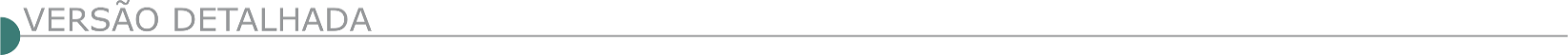 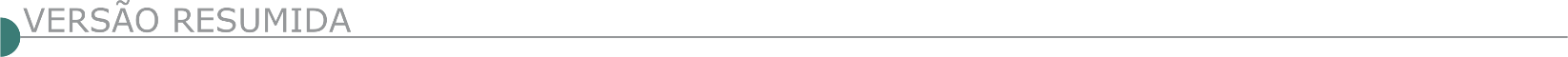 ESTADO DE MINAS GERAISPOLÍCIA MILITAR DE MINAS GERAIS - SECRETARIA DE ESTADO DE GOVERNO - AVISO DE LICITAÇÃO CONCORRÊNCIA PMMG-EM/17ªRPM. CONCORRÊNCIA-UNIDADE 1261556. PROCESSO 90/2021Objeto: A licitação na modalidade de concorrência tem por objeto a contratação de empresa especializada para a obra de Construção do Colégio Tiradentes da Polícia Militar de Minas Gerais em Pouso Alegre/MG, em regime de Empreitada por Preço Global, conforme especificações constantes do Projeto Básico e demais anexos, partes integrantes e inseparáveis do Edital, disponível no endereço eletrônico http://www.compras.mg.gov.br/ e https://www.policiamilitar.mg.gov.br/portal-pm/licitacao.action. Abertura da Sessão às 09h00 de 25/01/2022.AVISO DE LICITAÇÃO PMMG – EM4RPM. TOMADA DE PREÇO 01/2022, PROCESSO SEI Nº 1250.01.0011908/2021-83. PROCESSO DE COMPRA Nº 95/2021, UNIDADE DE COMPRA Nº 1261556. Objeto: Contratação de empresa de arquitetura/ engenharia destinada a executar a reforma e ampliação do Colégio Tira- dentes da Polícia Militar de Minas Gerais – Unidade Cândido Martins de Oliveira em Ubá/MG, situado na Rua Tenente Caio Xavier de Castro, no 250, Bairro Derminas – CEP 36.507-060 – Ubá/MG, compre rendendo uma área total de intervenção de aproximadamente 1441,23 m², com o emprego de mão-de-obra qualificada, todos os materiais e equipamentos necessários à execução dos serviços, sob responsabilidade da empresa Contratada, conforme Edital. Entrega dos Envelope de 09h00min até as 09h30min do dia 13 de Janeiro de 2022, abertura dos envelopes contendo a documentação de habilitação será realizada às09h31min do dia 13 de Janeiro de 2022, o credenciamento e abertura dos envelopes serão realizados no Sala 07 (sete) da 104ª Cia Escola do Estado Maior da 4ª Região da Polícia Militar, localizada na Rua Tenente Luiz de Freitas, s/nº, Quartel do 2º Batalhão da Polícia Militar, Bairro Santa Terezinha, Cidade de Juiz de Fora/MG, CEP 36.045- 560. Edital no site www.compras.mg.gov.br. Esclarecimentos: e-mail p4-em4rpm@pmmg.mg.gov.br e Tel.: 32-3313-6135. Juiz de Fora, 28 de dezembro de 2021, Sávio Geraldo Corsino Pires, TEN CEL PM, Ordenador de Despesas da 4ª RPM – PMMG. ÓRGÃO LICITANTE: SMOBIEDITAL: SMOBI 031/2021-PE - Processo nº 01-066.513/21-71EDITAL: SMOBI 031/2021-PE - Processo nº 01-066.513/21-71Endereço: Rua dos Guajajaras, 1107 – 14° andar - Centro, Belo Horizonte - MG, 30180-105Informações: Telefone: (31) 3277-8102 - (31) 3277-5020 - Sites: www.licitacoes.caixa.gov.br e www.pbh.gov.br - E-mail cpl.sudecap@pbh.gov.br Endereço: Rua dos Guajajaras, 1107 – 14° andar - Centro, Belo Horizonte - MG, 30180-105Informações: Telefone: (31) 3277-8102 - (31) 3277-5020 - Sites: www.licitacoes.caixa.gov.br e www.pbh.gov.br - E-mail cpl.sudecap@pbh.gov.br Endereço: Rua dos Guajajaras, 1107 – 14° andar - Centro, Belo Horizonte - MG, 30180-105Informações: Telefone: (31) 3277-8102 - (31) 3277-5020 - Sites: www.licitacoes.caixa.gov.br e www.pbh.gov.br - E-mail cpl.sudecap@pbh.gov.br OBJETO: A Secretaria Municipal de Obras e Infraestrutura - SMOBI, torna público que fará realizar procedimento licitatório na Modalidade Pregão, na forma Eletrônica, do Tipo Menor Preço, aferido PELO VALOR GLOBAL, regime de execução: empreitada por preço unitário, a ser conduzido pela Superintendência de Desenvolvimento da Capital - SUDECAP, nos termos da PORTARIA SMOBI Nº 230/2021, de 10 de dezembro de 2021, para contratação de serviços comuns de engenharia para execução e adequação de passeios no entorno do Jardim Zoológico de Belo Horizonte, com o fornecimento de materiais, insumos e mão de obra, conforme especificações e quantidades contidas nos anexos do Edital.OBJETO: A Secretaria Municipal de Obras e Infraestrutura - SMOBI, torna público que fará realizar procedimento licitatório na Modalidade Pregão, na forma Eletrônica, do Tipo Menor Preço, aferido PELO VALOR GLOBAL, regime de execução: empreitada por preço unitário, a ser conduzido pela Superintendência de Desenvolvimento da Capital - SUDECAP, nos termos da PORTARIA SMOBI Nº 230/2021, de 10 de dezembro de 2021, para contratação de serviços comuns de engenharia para execução e adequação de passeios no entorno do Jardim Zoológico de Belo Horizonte, com o fornecimento de materiais, insumos e mão de obra, conforme especificações e quantidades contidas nos anexos do Edital.DATAS: Credenciamento: até às 8h do dia 05/01/2022;Lançamento de proposta comercial e documentação de habilitação: até às 8h30min do dia 05/01/2022;Abertura da sessão pública de lances: às 10h do dia 05/01/2022.VALORESVALORESVALORESValor Estimado da ObraValor Estimado da ObraCapital Social Igual ou Superior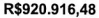 -CAPACIDADE TÉCNICA: 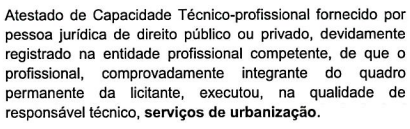 CAPACIDADE TÉCNICA: CAPACIDADE TÉCNICA: CAPACIDADE OPERACIONAL: 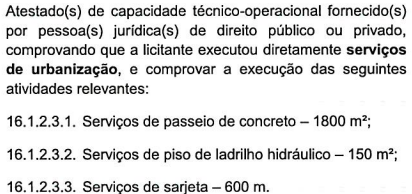 CAPACIDADE OPERACIONAL: CAPACIDADE OPERACIONAL: ÍNDICES ECONÔMICOS: 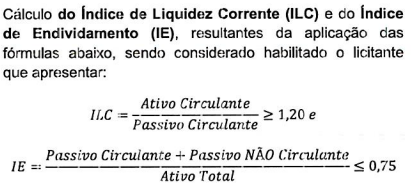 ÍNDICES ECONÔMICOS: ÍNDICES ECONÔMICOS: OBSERVAÇÕES: O pregão eletrônico será realizado em sessão pública por meio da INTERNET. A disputa inicialmente se dará por 10 minutos, período em que os licitantes deverão fazer lances competitivos. Não havendo novos lances, o sistema encerrará a disputa, podendo o pregoeiro reiniciar a etapa de início de lances. Se houver lances nos últimos dois minutos, o sistema prorrogará automaticamente por mais dois minutos. Para participar do pregão eletrônico, os interessados deverão providenciar o cadastramento no Portal de Compras “Licitações CAIXA”. O edital poderá ser obtido pelos interessados através dos “sites” www.licitacoes.caixa.gov.br e www.pbh.gov.br. ATENÇÃO ÀS NOVAS REGRAS, TRAZIDAS PELO DECRETO MUNICIPAL Nº 17.317/2020 E INSERÇÃO DOS DOCUMENTOS DE HABILITAÇÃO NO SISTEMA DO PORTAL DA CAIXA ECONÔMICA FEDERAL CONCOMITANTEMENTE À INSERÇÃO DA PROPOSTA, ANTERIORES AO INÍCIO DA SESSÃO PÚBLICA.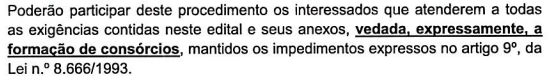 SITE: https://prefeitura.pbh.gov.br/obras-e-infraestrutura/licitacao/pregao-eletronico-031-2021 OBSERVAÇÕES: O pregão eletrônico será realizado em sessão pública por meio da INTERNET. A disputa inicialmente se dará por 10 minutos, período em que os licitantes deverão fazer lances competitivos. Não havendo novos lances, o sistema encerrará a disputa, podendo o pregoeiro reiniciar a etapa de início de lances. Se houver lances nos últimos dois minutos, o sistema prorrogará automaticamente por mais dois minutos. Para participar do pregão eletrônico, os interessados deverão providenciar o cadastramento no Portal de Compras “Licitações CAIXA”. O edital poderá ser obtido pelos interessados através dos “sites” www.licitacoes.caixa.gov.br e www.pbh.gov.br. ATENÇÃO ÀS NOVAS REGRAS, TRAZIDAS PELO DECRETO MUNICIPAL Nº 17.317/2020 E INSERÇÃO DOS DOCUMENTOS DE HABILITAÇÃO NO SISTEMA DO PORTAL DA CAIXA ECONÔMICA FEDERAL CONCOMITANTEMENTE À INSERÇÃO DA PROPOSTA, ANTERIORES AO INÍCIO DA SESSÃO PÚBLICA.SITE: https://prefeitura.pbh.gov.br/obras-e-infraestrutura/licitacao/pregao-eletronico-031-2021 OBSERVAÇÕES: O pregão eletrônico será realizado em sessão pública por meio da INTERNET. A disputa inicialmente se dará por 10 minutos, período em que os licitantes deverão fazer lances competitivos. Não havendo novos lances, o sistema encerrará a disputa, podendo o pregoeiro reiniciar a etapa de início de lances. Se houver lances nos últimos dois minutos, o sistema prorrogará automaticamente por mais dois minutos. Para participar do pregão eletrônico, os interessados deverão providenciar o cadastramento no Portal de Compras “Licitações CAIXA”. O edital poderá ser obtido pelos interessados através dos “sites” www.licitacoes.caixa.gov.br e www.pbh.gov.br. ATENÇÃO ÀS NOVAS REGRAS, TRAZIDAS PELO DECRETO MUNICIPAL Nº 17.317/2020 E INSERÇÃO DOS DOCUMENTOS DE HABILITAÇÃO NO SISTEMA DO PORTAL DA CAIXA ECONÔMICA FEDERAL CONCOMITANTEMENTE À INSERÇÃO DA PROPOSTA, ANTERIORES AO INÍCIO DA SESSÃO PÚBLICA.SITE: https://prefeitura.pbh.gov.br/obras-e-infraestrutura/licitacao/pregao-eletronico-031-2021 ÓRGÃO LICITANTE: URBEL ÓRGÃO LICITANTE: URBEL EDITAL: EDITAL DO LICITAÇÃO SRP URBEL/SMOBI PE Nº 012/2021 EDITAL: EDITAL DO LICITAÇÃO SRP URBEL/SMOBI PE Nº 012/2021 EDITAL: EDITAL DO LICITAÇÃO SRP URBEL/SMOBI PE Nº 012/2021 EDITAL: EDITAL DO LICITAÇÃO SRP URBEL/SMOBI PE Nº 012/2021 Endereço: Av. do Contorno, 6.664, 1º Andar, SavassiDe segunda a sexta-feira, no horário de 09h00 às 12h00 e de 14h00 às 16h00 Informações: www.prefeitura.pbh.gov.br/licitacoes - urbel.dmr@pbh.gov.brCONTATO: (31) 98325-5016 | mafg@pbh.gov.br Endereço: Av. do Contorno, 6.664, 1º Andar, SavassiDe segunda a sexta-feira, no horário de 09h00 às 12h00 e de 14h00 às 16h00 Informações: www.prefeitura.pbh.gov.br/licitacoes - urbel.dmr@pbh.gov.brCONTATO: (31) 98325-5016 | mafg@pbh.gov.br Endereço: Av. do Contorno, 6.664, 1º Andar, SavassiDe segunda a sexta-feira, no horário de 09h00 às 12h00 e de 14h00 às 16h00 Informações: www.prefeitura.pbh.gov.br/licitacoes - urbel.dmr@pbh.gov.brCONTATO: (31) 98325-5016 | mafg@pbh.gov.br Endereço: Av. do Contorno, 6.664, 1º Andar, SavassiDe segunda a sexta-feira, no horário de 09h00 às 12h00 e de 14h00 às 16h00 Informações: www.prefeitura.pbh.gov.br/licitacoes - urbel.dmr@pbh.gov.brCONTATO: (31) 98325-5016 | mafg@pbh.gov.br Endereço: Av. do Contorno, 6.664, 1º Andar, SavassiDe segunda a sexta-feira, no horário de 09h00 às 12h00 e de 14h00 às 16h00 Informações: www.prefeitura.pbh.gov.br/licitacoes - urbel.dmr@pbh.gov.brCONTATO: (31) 98325-5016 | mafg@pbh.gov.br Endereço: Av. do Contorno, 6.664, 1º Andar, SavassiDe segunda a sexta-feira, no horário de 09h00 às 12h00 e de 14h00 às 16h00 Informações: www.prefeitura.pbh.gov.br/licitacoes - urbel.dmr@pbh.gov.brCONTATO: (31) 98325-5016 | mafg@pbh.gov.br OBJETO: REGISTRO DE PREÇOS PARA CONTRATAÇÃO DE SERVIÇOS DE CERCAMENTO DE ÁREAS DE INTERVENÇÕES DA URBEL E ÁREAS PÚBLICAS DA CIDADE FORMAL.OBJETO: REGISTRO DE PREÇOS PARA CONTRATAÇÃO DE SERVIÇOS DE CERCAMENTO DE ÁREAS DE INTERVENÇÕES DA URBEL E ÁREAS PÚBLICAS DA CIDADE FORMAL.OBJETO: REGISTRO DE PREÇOS PARA CONTRATAÇÃO DE SERVIÇOS DE CERCAMENTO DE ÁREAS DE INTERVENÇÕES DA URBEL E ÁREAS PÚBLICAS DA CIDADE FORMAL.DATAS: CREDENCIAMENTO: Até às 08h do dia 17 de janeiro de 2022.RECEBIMENTO DE PROPOSTAS COMERCIAIS E DOCUMENTOS DE HABILITAÇÃO: Até às08h30min do dia 17 de janeiro de 2022SESSÃO PÚBLICA DE LANCES: Aberta às 10h30min do dia 17 de janeiro de 2022DATAS: CREDENCIAMENTO: Até às 08h do dia 17 de janeiro de 2022.RECEBIMENTO DE PROPOSTAS COMERCIAIS E DOCUMENTOS DE HABILITAÇÃO: Até às08h30min do dia 17 de janeiro de 2022SESSÃO PÚBLICA DE LANCES: Aberta às 10h30min do dia 17 de janeiro de 2022DATAS: CREDENCIAMENTO: Até às 08h do dia 17 de janeiro de 2022.RECEBIMENTO DE PROPOSTAS COMERCIAIS E DOCUMENTOS DE HABILITAÇÃO: Até às08h30min do dia 17 de janeiro de 2022SESSÃO PÚBLICA DE LANCES: Aberta às 10h30min do dia 17 de janeiro de 2022VALORESVALORESVALORESVALORESVALORESVALORESValor Estimado da ObraCapital Social Igual ou SuperiorCapital Social Igual ou SuperiorCapital Social Igual ou SuperiorGarantia de PropostaValor do EditalR$ 40.803.211,73R$ -R$ -R$ -R$ -R$ -CAPACIDADE TÉCNICA: Atestados de Capacidade Técnico-profissional, emitidos por pessoa jurídica de direito público ou privado, devidamente registrados na entidade profissional competente, de que o profissional comprovadamente integrante do quadro permanente da LICITANTE, e devidamente registrado na entidade profissional competente, executou, na qualidade de responsável técnico, serviços de obras complementares.CAPACIDADE TÉCNICA: Atestados de Capacidade Técnico-profissional, emitidos por pessoa jurídica de direito público ou privado, devidamente registrados na entidade profissional competente, de que o profissional comprovadamente integrante do quadro permanente da LICITANTE, e devidamente registrado na entidade profissional competente, executou, na qualidade de responsável técnico, serviços de obras complementares.CAPACIDADE TÉCNICA: Atestados de Capacidade Técnico-profissional, emitidos por pessoa jurídica de direito público ou privado, devidamente registrados na entidade profissional competente, de que o profissional comprovadamente integrante do quadro permanente da LICITANTE, e devidamente registrado na entidade profissional competente, executou, na qualidade de responsável técnico, serviços de obras complementares.CAPACIDADE TÉCNICA: Atestados de Capacidade Técnico-profissional, emitidos por pessoa jurídica de direito público ou privado, devidamente registrados na entidade profissional competente, de que o profissional comprovadamente integrante do quadro permanente da LICITANTE, e devidamente registrado na entidade profissional competente, executou, na qualidade de responsável técnico, serviços de obras complementares.CAPACIDADE TÉCNICA: Atestados de Capacidade Técnico-profissional, emitidos por pessoa jurídica de direito público ou privado, devidamente registrados na entidade profissional competente, de que o profissional comprovadamente integrante do quadro permanente da LICITANTE, e devidamente registrado na entidade profissional competente, executou, na qualidade de responsável técnico, serviços de obras complementares.CAPACIDADE TÉCNICA: Atestados de Capacidade Técnico-profissional, emitidos por pessoa jurídica de direito público ou privado, devidamente registrados na entidade profissional competente, de que o profissional comprovadamente integrante do quadro permanente da LICITANTE, e devidamente registrado na entidade profissional competente, executou, na qualidade de responsável técnico, serviços de obras complementares.CAPACIDADE OPERACIONAL: Atestado(s) de Capacidade Técnico-operacional fornecido(s) por pessoa(as) jurídica(s) de direito público ou privado, comprovando a execução direta pela LICITANTE de serviços de obras complementares.CAPACIDADE OPERACIONAL: Atestado(s) de Capacidade Técnico-operacional fornecido(s) por pessoa(as) jurídica(s) de direito público ou privado, comprovando a execução direta pela LICITANTE de serviços de obras complementares.CAPACIDADE OPERACIONAL: Atestado(s) de Capacidade Técnico-operacional fornecido(s) por pessoa(as) jurídica(s) de direito público ou privado, comprovando a execução direta pela LICITANTE de serviços de obras complementares.CAPACIDADE OPERACIONAL: Atestado(s) de Capacidade Técnico-operacional fornecido(s) por pessoa(as) jurídica(s) de direito público ou privado, comprovando a execução direta pela LICITANTE de serviços de obras complementares.CAPACIDADE OPERACIONAL: Atestado(s) de Capacidade Técnico-operacional fornecido(s) por pessoa(as) jurídica(s) de direito público ou privado, comprovando a execução direta pela LICITANTE de serviços de obras complementares.CAPACIDADE OPERACIONAL: Atestado(s) de Capacidade Técnico-operacional fornecido(s) por pessoa(as) jurídica(s) de direito público ou privado, comprovando a execução direta pela LICITANTE de serviços de obras complementares.ÍNDICES:  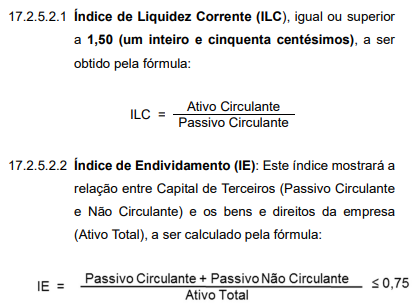 ÍNDICES:  ÍNDICES:  ÍNDICES:  ÍNDICES:  ÍNDICES:  Objeto: DA VISITA TÉCNICA 10.1. A licitante poderá, caso julgue necessário, visitar os possíveis locais onde serão realizados os serviços, tendo assim condições de avaliar toda a complexidade e exigências da execução dos serviços da licitação, bem como as condições de execução e peculiaridades do local de intervenção. 10.2. A visita poderá ser acompanhada pela FISCALIZAÇÃO, devendo, neste caso, ser previamente agendada, utilizando-se os canais informados no item 18 deste Edital. 10.2.1. Recomenda-se que 1 (um) único representante da empresa interessada compareça na visita técnica e que sejam observados os protocolos de segurança e saúde pública estabelecidos pelo Município de Belo Horizonte. 10.3. Não serão consideradas quaisquer alegações posteriores, relativas ao desconhecimento dos locais e das condições de execução e peculiaridades inerentes à natureza dos trabalhos.SEGUE O LINK COM INFORMAÇÕES E EDITAL: https://prefeitura.pbh.gov.br/urbel/licitacao/pregao-eletronico-012-2021 Objeto: DA VISITA TÉCNICA 10.1. A licitante poderá, caso julgue necessário, visitar os possíveis locais onde serão realizados os serviços, tendo assim condições de avaliar toda a complexidade e exigências da execução dos serviços da licitação, bem como as condições de execução e peculiaridades do local de intervenção. 10.2. A visita poderá ser acompanhada pela FISCALIZAÇÃO, devendo, neste caso, ser previamente agendada, utilizando-se os canais informados no item 18 deste Edital. 10.2.1. Recomenda-se que 1 (um) único representante da empresa interessada compareça na visita técnica e que sejam observados os protocolos de segurança e saúde pública estabelecidos pelo Município de Belo Horizonte. 10.3. Não serão consideradas quaisquer alegações posteriores, relativas ao desconhecimento dos locais e das condições de execução e peculiaridades inerentes à natureza dos trabalhos.SEGUE O LINK COM INFORMAÇÕES E EDITAL: https://prefeitura.pbh.gov.br/urbel/licitacao/pregao-eletronico-012-2021 Objeto: DA VISITA TÉCNICA 10.1. A licitante poderá, caso julgue necessário, visitar os possíveis locais onde serão realizados os serviços, tendo assim condições de avaliar toda a complexidade e exigências da execução dos serviços da licitação, bem como as condições de execução e peculiaridades do local de intervenção. 10.2. A visita poderá ser acompanhada pela FISCALIZAÇÃO, devendo, neste caso, ser previamente agendada, utilizando-se os canais informados no item 18 deste Edital. 10.2.1. Recomenda-se que 1 (um) único representante da empresa interessada compareça na visita técnica e que sejam observados os protocolos de segurança e saúde pública estabelecidos pelo Município de Belo Horizonte. 10.3. Não serão consideradas quaisquer alegações posteriores, relativas ao desconhecimento dos locais e das condições de execução e peculiaridades inerentes à natureza dos trabalhos.SEGUE O LINK COM INFORMAÇÕES E EDITAL: https://prefeitura.pbh.gov.br/urbel/licitacao/pregao-eletronico-012-2021 Objeto: DA VISITA TÉCNICA 10.1. A licitante poderá, caso julgue necessário, visitar os possíveis locais onde serão realizados os serviços, tendo assim condições de avaliar toda a complexidade e exigências da execução dos serviços da licitação, bem como as condições de execução e peculiaridades do local de intervenção. 10.2. A visita poderá ser acompanhada pela FISCALIZAÇÃO, devendo, neste caso, ser previamente agendada, utilizando-se os canais informados no item 18 deste Edital. 10.2.1. Recomenda-se que 1 (um) único representante da empresa interessada compareça na visita técnica e que sejam observados os protocolos de segurança e saúde pública estabelecidos pelo Município de Belo Horizonte. 10.3. Não serão consideradas quaisquer alegações posteriores, relativas ao desconhecimento dos locais e das condições de execução e peculiaridades inerentes à natureza dos trabalhos.SEGUE O LINK COM INFORMAÇÕES E EDITAL: https://prefeitura.pbh.gov.br/urbel/licitacao/pregao-eletronico-012-2021 Objeto: DA VISITA TÉCNICA 10.1. A licitante poderá, caso julgue necessário, visitar os possíveis locais onde serão realizados os serviços, tendo assim condições de avaliar toda a complexidade e exigências da execução dos serviços da licitação, bem como as condições de execução e peculiaridades do local de intervenção. 10.2. A visita poderá ser acompanhada pela FISCALIZAÇÃO, devendo, neste caso, ser previamente agendada, utilizando-se os canais informados no item 18 deste Edital. 10.2.1. Recomenda-se que 1 (um) único representante da empresa interessada compareça na visita técnica e que sejam observados os protocolos de segurança e saúde pública estabelecidos pelo Município de Belo Horizonte. 10.3. Não serão consideradas quaisquer alegações posteriores, relativas ao desconhecimento dos locais e das condições de execução e peculiaridades inerentes à natureza dos trabalhos.SEGUE O LINK COM INFORMAÇÕES E EDITAL: https://prefeitura.pbh.gov.br/urbel/licitacao/pregao-eletronico-012-2021 Objeto: DA VISITA TÉCNICA 10.1. A licitante poderá, caso julgue necessário, visitar os possíveis locais onde serão realizados os serviços, tendo assim condições de avaliar toda a complexidade e exigências da execução dos serviços da licitação, bem como as condições de execução e peculiaridades do local de intervenção. 10.2. A visita poderá ser acompanhada pela FISCALIZAÇÃO, devendo, neste caso, ser previamente agendada, utilizando-se os canais informados no item 18 deste Edital. 10.2.1. Recomenda-se que 1 (um) único representante da empresa interessada compareça na visita técnica e que sejam observados os protocolos de segurança e saúde pública estabelecidos pelo Município de Belo Horizonte. 10.3. Não serão consideradas quaisquer alegações posteriores, relativas ao desconhecimento dos locais e das condições de execução e peculiaridades inerentes à natureza dos trabalhos.SEGUE O LINK COM INFORMAÇÕES E EDITAL: https://prefeitura.pbh.gov.br/urbel/licitacao/pregao-eletronico-012-2021 ÓRGÃO LICITANTE: URBEL ÓRGÃO LICITANTE: URBEL EDITAL: EDITAL URBEL/SMOBI 009/2021 - CCEDITAL: EDITAL URBEL/SMOBI 009/2021 - CCEDITAL: EDITAL URBEL/SMOBI 009/2021 - CCEDITAL: EDITAL URBEL/SMOBI 009/2021 - CCEndereço: Av. do Contorno, 6.664, 1º Andar, SavassiDe segunda a sexta-feira, no horário de 09h00 às 12h00 e de 14h00 às 16h00 Informações: www.prefeitura.pbh.gov.br/licitacoes - urbel.dmr@pbh.gov.brCONTATO: (31) 98325-5016 | mafg@pbh.gov.br Endereço: Av. do Contorno, 6.664, 1º Andar, SavassiDe segunda a sexta-feira, no horário de 09h00 às 12h00 e de 14h00 às 16h00 Informações: www.prefeitura.pbh.gov.br/licitacoes - urbel.dmr@pbh.gov.brCONTATO: (31) 98325-5016 | mafg@pbh.gov.br Endereço: Av. do Contorno, 6.664, 1º Andar, SavassiDe segunda a sexta-feira, no horário de 09h00 às 12h00 e de 14h00 às 16h00 Informações: www.prefeitura.pbh.gov.br/licitacoes - urbel.dmr@pbh.gov.brCONTATO: (31) 98325-5016 | mafg@pbh.gov.br Endereço: Av. do Contorno, 6.664, 1º Andar, SavassiDe segunda a sexta-feira, no horário de 09h00 às 12h00 e de 14h00 às 16h00 Informações: www.prefeitura.pbh.gov.br/licitacoes - urbel.dmr@pbh.gov.brCONTATO: (31) 98325-5016 | mafg@pbh.gov.br Endereço: Av. do Contorno, 6.664, 1º Andar, SavassiDe segunda a sexta-feira, no horário de 09h00 às 12h00 e de 14h00 às 16h00 Informações: www.prefeitura.pbh.gov.br/licitacoes - urbel.dmr@pbh.gov.brCONTATO: (31) 98325-5016 | mafg@pbh.gov.br Endereço: Av. do Contorno, 6.664, 1º Andar, SavassiDe segunda a sexta-feira, no horário de 09h00 às 12h00 e de 14h00 às 16h00 Informações: www.prefeitura.pbh.gov.br/licitacoes - urbel.dmr@pbh.gov.brCONTATO: (31) 98325-5016 | mafg@pbh.gov.br OBJETO: Processo n.º 01.068.219/21-95 - Serviços e Obras para implantação da Rua Ritmo, empreendimento n.º 19 do Programa Orçamento Participativo (OP) 2013,2014, na Vila Santana do Cafezal e implantação de drenagem na Rua Flórida, no Conjunto Santa Maria.OBJETO: Processo n.º 01.068.219/21-95 - Serviços e Obras para implantação da Rua Ritmo, empreendimento n.º 19 do Programa Orçamento Participativo (OP) 2013,2014, na Vila Santana do Cafezal e implantação de drenagem na Rua Flórida, no Conjunto Santa Maria.OBJETO: Processo n.º 01.068.219/21-95 - Serviços e Obras para implantação da Rua Ritmo, empreendimento n.º 19 do Programa Orçamento Participativo (OP) 2013,2014, na Vila Santana do Cafezal e implantação de drenagem na Rua Flórida, no Conjunto Santa Maria.DATAS: CONSULTAS DE CARÁTER TÉCNICO OU LEGAL E IMPUGNAÇÕES: CONFORME ITENS 5 E 6 DESTE EDITAL.RECEBIMENTO DAS PROPOSTAS: ATÉ AS 15h00min DO DIA 23 DE FEVEREIRO DE 2022.JULGAMENTO DAS PROPOSTAS: A PARTIR DAS 09h00min DO DIA 24 DE FEVEREIRO DE 2022.DATAS: CONSULTAS DE CARÁTER TÉCNICO OU LEGAL E IMPUGNAÇÕES: CONFORME ITENS 5 E 6 DESTE EDITAL.RECEBIMENTO DAS PROPOSTAS: ATÉ AS 15h00min DO DIA 23 DE FEVEREIRO DE 2022.JULGAMENTO DAS PROPOSTAS: A PARTIR DAS 09h00min DO DIA 24 DE FEVEREIRO DE 2022.DATAS: CONSULTAS DE CARÁTER TÉCNICO OU LEGAL E IMPUGNAÇÕES: CONFORME ITENS 5 E 6 DESTE EDITAL.RECEBIMENTO DAS PROPOSTAS: ATÉ AS 15h00min DO DIA 23 DE FEVEREIRO DE 2022.JULGAMENTO DAS PROPOSTAS: A PARTIR DAS 09h00min DO DIA 24 DE FEVEREIRO DE 2022.VALORESVALORESVALORESVALORESVALORESVALORESValor Estimado da ObraCapital Social Igual ou SuperiorCapital Social Igual ou SuperiorCapital Social Igual ou SuperiorGarantia de PropostaValor do EditalR$ 2.975.948,01R$ -R$ -R$ -R$ -R$ -CAPACIDADE TÉCNICA: Atestado(s) de Capacidade Técnico-Profissional fornecido(s) por pessoa(s) jurídica(s) de direito público ou privado, devidamente registrado(s) na entidade profissional competente, de que o profissional, comprovadamente integrante do quadro permanente da LICITANTE e devidamente registrado na entidade profissional competente, executou, na qualidade de responsável técnico, obras de infraestrutura urbana.CAPACIDADE TÉCNICA: Atestado(s) de Capacidade Técnico-Profissional fornecido(s) por pessoa(s) jurídica(s) de direito público ou privado, devidamente registrado(s) na entidade profissional competente, de que o profissional, comprovadamente integrante do quadro permanente da LICITANTE e devidamente registrado na entidade profissional competente, executou, na qualidade de responsável técnico, obras de infraestrutura urbana.CAPACIDADE TÉCNICA: Atestado(s) de Capacidade Técnico-Profissional fornecido(s) por pessoa(s) jurídica(s) de direito público ou privado, devidamente registrado(s) na entidade profissional competente, de que o profissional, comprovadamente integrante do quadro permanente da LICITANTE e devidamente registrado na entidade profissional competente, executou, na qualidade de responsável técnico, obras de infraestrutura urbana.CAPACIDADE TÉCNICA: Atestado(s) de Capacidade Técnico-Profissional fornecido(s) por pessoa(s) jurídica(s) de direito público ou privado, devidamente registrado(s) na entidade profissional competente, de que o profissional, comprovadamente integrante do quadro permanente da LICITANTE e devidamente registrado na entidade profissional competente, executou, na qualidade de responsável técnico, obras de infraestrutura urbana.CAPACIDADE TÉCNICA: Atestado(s) de Capacidade Técnico-Profissional fornecido(s) por pessoa(s) jurídica(s) de direito público ou privado, devidamente registrado(s) na entidade profissional competente, de que o profissional, comprovadamente integrante do quadro permanente da LICITANTE e devidamente registrado na entidade profissional competente, executou, na qualidade de responsável técnico, obras de infraestrutura urbana.CAPACIDADE TÉCNICA: Atestado(s) de Capacidade Técnico-Profissional fornecido(s) por pessoa(s) jurídica(s) de direito público ou privado, devidamente registrado(s) na entidade profissional competente, de que o profissional, comprovadamente integrante do quadro permanente da LICITANTE e devidamente registrado na entidade profissional competente, executou, na qualidade de responsável técnico, obras de infraestrutura urbana.CAPACIDADE OPERACIONAL Atestado(s) de capacidade técnico-operacional fornecido(s) por pessoa(s) jurídica(s) de direito público ou privado, comprovando que a LICITANTE executou, diretamente, obras de infraestrutura urbana, comprovando a execução das seguintes atividades relevantes: 11.5.3.2.1 Trabalhos em terra; 11.5.3.2.2 Serviço de drenagem; 11.5.3.2.3 Serviços de contençõesCAPACIDADE OPERACIONAL Atestado(s) de capacidade técnico-operacional fornecido(s) por pessoa(s) jurídica(s) de direito público ou privado, comprovando que a LICITANTE executou, diretamente, obras de infraestrutura urbana, comprovando a execução das seguintes atividades relevantes: 11.5.3.2.1 Trabalhos em terra; 11.5.3.2.2 Serviço de drenagem; 11.5.3.2.3 Serviços de contençõesCAPACIDADE OPERACIONAL Atestado(s) de capacidade técnico-operacional fornecido(s) por pessoa(s) jurídica(s) de direito público ou privado, comprovando que a LICITANTE executou, diretamente, obras de infraestrutura urbana, comprovando a execução das seguintes atividades relevantes: 11.5.3.2.1 Trabalhos em terra; 11.5.3.2.2 Serviço de drenagem; 11.5.3.2.3 Serviços de contençõesCAPACIDADE OPERACIONAL Atestado(s) de capacidade técnico-operacional fornecido(s) por pessoa(s) jurídica(s) de direito público ou privado, comprovando que a LICITANTE executou, diretamente, obras de infraestrutura urbana, comprovando a execução das seguintes atividades relevantes: 11.5.3.2.1 Trabalhos em terra; 11.5.3.2.2 Serviço de drenagem; 11.5.3.2.3 Serviços de contençõesCAPACIDADE OPERACIONAL Atestado(s) de capacidade técnico-operacional fornecido(s) por pessoa(s) jurídica(s) de direito público ou privado, comprovando que a LICITANTE executou, diretamente, obras de infraestrutura urbana, comprovando a execução das seguintes atividades relevantes: 11.5.3.2.1 Trabalhos em terra; 11.5.3.2.2 Serviço de drenagem; 11.5.3.2.3 Serviços de contençõesCAPACIDADE OPERACIONAL Atestado(s) de capacidade técnico-operacional fornecido(s) por pessoa(s) jurídica(s) de direito público ou privado, comprovando que a LICITANTE executou, diretamente, obras de infraestrutura urbana, comprovando a execução das seguintes atividades relevantes: 11.5.3.2.1 Trabalhos em terra; 11.5.3.2.2 Serviço de drenagem; 11.5.3.2.3 Serviços de contençõesÍNDICES:  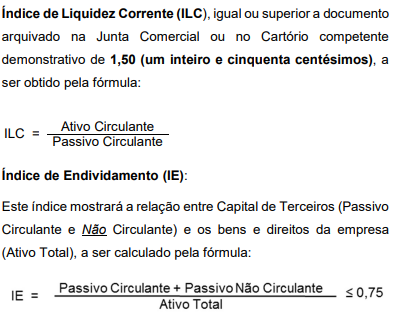 ÍNDICES:  ÍNDICES:  ÍNDICES:  ÍNDICES:  ÍNDICES:  Objeto: VISITA TÉCNICA 10.1 A licitante poderá, caso julgue necessário, visitar o local onde será realizada a intervenção, tendo assim condições de avaliar toda a complexidade e exigências da execução dos serviços da licitação, bem como as condições de execução e peculiaridades do local de intervenção. 10.2 A visita poderá ser acompanhada pela FISCALIZAÇÃO, devendo, neste caso, ser previamente agendada, utilizando-se os canais informados no item 23 deste Edital. 10.2.1 Recomenda-se que 1 (um) único representante da empresa interessada compareça na visita técnica e que sejam observados os protocolos de segurança e saúde pública estabelecidos pelo Município de Belo Horizonte. 10.3 Não serão consideradas quaisquer alegações posteriores, relativas ao desconhecimento dos locais e das condições de execução e peculiaridades inerentes à natureza dos trabalhos.SEGUE O LINK COM INFORMAÇÕES E EDITAL: https://prefeitura.pbh.gov.br/urbel/licitacao/concorrencia-009-2021Objeto: VISITA TÉCNICA 10.1 A licitante poderá, caso julgue necessário, visitar o local onde será realizada a intervenção, tendo assim condições de avaliar toda a complexidade e exigências da execução dos serviços da licitação, bem como as condições de execução e peculiaridades do local de intervenção. 10.2 A visita poderá ser acompanhada pela FISCALIZAÇÃO, devendo, neste caso, ser previamente agendada, utilizando-se os canais informados no item 23 deste Edital. 10.2.1 Recomenda-se que 1 (um) único representante da empresa interessada compareça na visita técnica e que sejam observados os protocolos de segurança e saúde pública estabelecidos pelo Município de Belo Horizonte. 10.3 Não serão consideradas quaisquer alegações posteriores, relativas ao desconhecimento dos locais e das condições de execução e peculiaridades inerentes à natureza dos trabalhos.SEGUE O LINK COM INFORMAÇÕES E EDITAL: https://prefeitura.pbh.gov.br/urbel/licitacao/concorrencia-009-2021Objeto: VISITA TÉCNICA 10.1 A licitante poderá, caso julgue necessário, visitar o local onde será realizada a intervenção, tendo assim condições de avaliar toda a complexidade e exigências da execução dos serviços da licitação, bem como as condições de execução e peculiaridades do local de intervenção. 10.2 A visita poderá ser acompanhada pela FISCALIZAÇÃO, devendo, neste caso, ser previamente agendada, utilizando-se os canais informados no item 23 deste Edital. 10.2.1 Recomenda-se que 1 (um) único representante da empresa interessada compareça na visita técnica e que sejam observados os protocolos de segurança e saúde pública estabelecidos pelo Município de Belo Horizonte. 10.3 Não serão consideradas quaisquer alegações posteriores, relativas ao desconhecimento dos locais e das condições de execução e peculiaridades inerentes à natureza dos trabalhos.SEGUE O LINK COM INFORMAÇÕES E EDITAL: https://prefeitura.pbh.gov.br/urbel/licitacao/concorrencia-009-2021Objeto: VISITA TÉCNICA 10.1 A licitante poderá, caso julgue necessário, visitar o local onde será realizada a intervenção, tendo assim condições de avaliar toda a complexidade e exigências da execução dos serviços da licitação, bem como as condições de execução e peculiaridades do local de intervenção. 10.2 A visita poderá ser acompanhada pela FISCALIZAÇÃO, devendo, neste caso, ser previamente agendada, utilizando-se os canais informados no item 23 deste Edital. 10.2.1 Recomenda-se que 1 (um) único representante da empresa interessada compareça na visita técnica e que sejam observados os protocolos de segurança e saúde pública estabelecidos pelo Município de Belo Horizonte. 10.3 Não serão consideradas quaisquer alegações posteriores, relativas ao desconhecimento dos locais e das condições de execução e peculiaridades inerentes à natureza dos trabalhos.SEGUE O LINK COM INFORMAÇÕES E EDITAL: https://prefeitura.pbh.gov.br/urbel/licitacao/concorrencia-009-2021Objeto: VISITA TÉCNICA 10.1 A licitante poderá, caso julgue necessário, visitar o local onde será realizada a intervenção, tendo assim condições de avaliar toda a complexidade e exigências da execução dos serviços da licitação, bem como as condições de execução e peculiaridades do local de intervenção. 10.2 A visita poderá ser acompanhada pela FISCALIZAÇÃO, devendo, neste caso, ser previamente agendada, utilizando-se os canais informados no item 23 deste Edital. 10.2.1 Recomenda-se que 1 (um) único representante da empresa interessada compareça na visita técnica e que sejam observados os protocolos de segurança e saúde pública estabelecidos pelo Município de Belo Horizonte. 10.3 Não serão consideradas quaisquer alegações posteriores, relativas ao desconhecimento dos locais e das condições de execução e peculiaridades inerentes à natureza dos trabalhos.SEGUE O LINK COM INFORMAÇÕES E EDITAL: https://prefeitura.pbh.gov.br/urbel/licitacao/concorrencia-009-2021Objeto: VISITA TÉCNICA 10.1 A licitante poderá, caso julgue necessário, visitar o local onde será realizada a intervenção, tendo assim condições de avaliar toda a complexidade e exigências da execução dos serviços da licitação, bem como as condições de execução e peculiaridades do local de intervenção. 10.2 A visita poderá ser acompanhada pela FISCALIZAÇÃO, devendo, neste caso, ser previamente agendada, utilizando-se os canais informados no item 23 deste Edital. 10.2.1 Recomenda-se que 1 (um) único representante da empresa interessada compareça na visita técnica e que sejam observados os protocolos de segurança e saúde pública estabelecidos pelo Município de Belo Horizonte. 10.3 Não serão consideradas quaisquer alegações posteriores, relativas ao desconhecimento dos locais e das condições de execução e peculiaridades inerentes à natureza dos trabalhos.SEGUE O LINK COM INFORMAÇÕES E EDITAL: https://prefeitura.pbh.gov.br/urbel/licitacao/concorrencia-009-2021ÓRGÃO LICITANTE: COPASA-MGÓRGÃO LICITANTE: COPASA-MGEDITAL: Nº CPLI. 1120210268Endereço: Rua Carangola, 606, térreo, bairro Santo Antônio, Belo Horizonte/MG.Informações: Telefone: (31) 3250-1618/1619. Fax: (31) 3250-1670/1317. E-mail: Endereço: Rua Carangola, 606, térreo, bairro Santo Antônio, Belo Horizonte/MG.Informações: Telefone: (31) 3250-1618/1619. Fax: (31) 3250-1670/1317. E-mail: Endereço: Rua Carangola, 606, térreo, bairro Santo Antônio, Belo Horizonte/MG.Informações: Telefone: (31) 3250-1618/1619. Fax: (31) 3250-1670/1317. E-mail: OBJETO: O objetivo da presente Licitação é selecionar, dentre as propostas apresentadas, a proposta considerada mais vantajosa, de acordo com os critérios estabelecidos neste Edital, visando a execução, com fornecimento parcial de materiais, das obras e serviços de Melhoria e Ampliação do Sistema de Abastecimento de Água da cidade de São Pedro dos Ferros / MG.OBJETO: O objetivo da presente Licitação é selecionar, dentre as propostas apresentadas, a proposta considerada mais vantajosa, de acordo com os critérios estabelecidos neste Edital, visando a execução, com fornecimento parcial de materiais, das obras e serviços de Melhoria e Ampliação do Sistema de Abastecimento de Água da cidade de São Pedro dos Ferros / MG.DATAS: Entrega: 18/01/2022 às 08:30Abertura: 18/01/2022 às 08:30Prazo de execução: 02 meses.VALORESVALORESVALORESValor Estimado da ObraCapital Social Igual ou SuperiorCapital Social Igual ou SuperiorR$ 256.418,78--CAPACIDADE TÉCNICA: a) Tubulação com diâmetro igual ou superior a 150 (cento e cinquenta) mmCAPACIDADE TÉCNICA: a) Tubulação com diâmetro igual ou superior a 150 (cento e cinquenta) mmCAPACIDADE TÉCNICA: a) Tubulação com diâmetro igual ou superior a 150 (cento e cinquenta) mmCAPACIDADE OPERACIONAL: a) Tubulação com diâmetro igual ou superior a 150 (cento e cinquenta) mm CAPACIDADE OPERACIONAL: a) Tubulação com diâmetro igual ou superior a 150 (cento e cinquenta) mm CAPACIDADE OPERACIONAL: a) Tubulação com diâmetro igual ou superior a 150 (cento e cinquenta) mm ÍNDICES ECONÔMICOS: conforme edital.ÍNDICES ECONÔMICOS: conforme edital.ÍNDICES ECONÔMICOS: conforme edital.OBSERVAÇÕES: As interessadas poderão designar engenheiro ou Arquiteto para efetuar visita técnica, para conhecimento das obras e serviços a serem executados. Para acompanhamento da visita técnica, fornecimento de informações e prestação de esclarecimentos porventura solicitados pelos interessados, estará disponível, o Sr. Talles Alves Torres ou outro empregado da COPASA MG, do dia 27 de dezembro de 2021 ao dia 17 de janeiro de 2022. O agendamento da visita poderá ser feito pelo e-mail: talles.silva@copasa.com.br ou pelo telefone 33 3352 1438 31 99802 7744. A visita será realizada na Rua João Alves Torres, nr.: 265, Bairro Centro, Cidade: São Pedro dos Ferros / MG. SEGUE O LINK COM INFORMAÇÕES E EDITAL: https://www2.copasa.com.br/PortalComprasPrd/#/pesquisa/oNumeroProcesso=1120210268 OBSERVAÇÕES: As interessadas poderão designar engenheiro ou Arquiteto para efetuar visita técnica, para conhecimento das obras e serviços a serem executados. Para acompanhamento da visita técnica, fornecimento de informações e prestação de esclarecimentos porventura solicitados pelos interessados, estará disponível, o Sr. Talles Alves Torres ou outro empregado da COPASA MG, do dia 27 de dezembro de 2021 ao dia 17 de janeiro de 2022. O agendamento da visita poderá ser feito pelo e-mail: talles.silva@copasa.com.br ou pelo telefone 33 3352 1438 31 99802 7744. A visita será realizada na Rua João Alves Torres, nr.: 265, Bairro Centro, Cidade: São Pedro dos Ferros / MG. SEGUE O LINK COM INFORMAÇÕES E EDITAL: https://www2.copasa.com.br/PortalComprasPrd/#/pesquisa/oNumeroProcesso=1120210268 OBSERVAÇÕES: As interessadas poderão designar engenheiro ou Arquiteto para efetuar visita técnica, para conhecimento das obras e serviços a serem executados. Para acompanhamento da visita técnica, fornecimento de informações e prestação de esclarecimentos porventura solicitados pelos interessados, estará disponível, o Sr. Talles Alves Torres ou outro empregado da COPASA MG, do dia 27 de dezembro de 2021 ao dia 17 de janeiro de 2022. O agendamento da visita poderá ser feito pelo e-mail: talles.silva@copasa.com.br ou pelo telefone 33 3352 1438 31 99802 7744. A visita será realizada na Rua João Alves Torres, nr.: 265, Bairro Centro, Cidade: São Pedro dos Ferros / MG. SEGUE O LINK COM INFORMAÇÕES E EDITAL: https://www2.copasa.com.br/PortalComprasPrd/#/pesquisa/oNumeroProcesso=1120210268 ÓRGÃO LICITANTE: COPASA-MGÓRGÃO LICITANTE: COPASA-MGEDITAL: Nº CPLI. 1120210269Endereço: Rua Carangola, 606, térreo, bairro Santo Antônio, Belo Horizonte/MG.Informações: Telefone: (31) 3250-1618/1619. Fax: (31) 3250-1670/1317. E-mail: Endereço: Rua Carangola, 606, térreo, bairro Santo Antônio, Belo Horizonte/MG.Informações: Telefone: (31) 3250-1618/1619. Fax: (31) 3250-1670/1317. E-mail: Endereço: Rua Carangola, 606, térreo, bairro Santo Antônio, Belo Horizonte/MG.Informações: Telefone: (31) 3250-1618/1619. Fax: (31) 3250-1670/1317. E-mail: OBJETO: O objetivo da presente Licitação é selecionar, dentre as propostas apresentadas, a proposta considerada mais vantajosa, de acordo com os critérios estabelecidos neste Edital, visando a execução, com fornecimento parcial de materiais, das obras e serviços de Melhorias do Sistema de Abastecimento de Água da cidade de Barroso / MG. OBJETO: O objetivo da presente Licitação é selecionar, dentre as propostas apresentadas, a proposta considerada mais vantajosa, de acordo com os critérios estabelecidos neste Edital, visando a execução, com fornecimento parcial de materiais, das obras e serviços de Melhorias do Sistema de Abastecimento de Água da cidade de Barroso / MG. DATAS: Entrega: 18/01/2022 às 14:30Abertura: 18/01/2022 às 14:30Prazo de execução: 06 meses.VALORESVALORESVALORESValor Estimado da ObraCapital Social Igual ou SuperiorCapital Social Igual ou SuperiorR$ 1.092.787,36--CAPACIDADE TÉCNICA: a) Tubulação com diâmetro igual ou superior a 50 (cinquenta) mm. b) Ligação Predial de Água; c) Reservatório metálico com capacidade igual ou superior a 100 (cem) m3. CAPACIDADE TÉCNICA: a) Tubulação com diâmetro igual ou superior a 50 (cinquenta) mm. b) Ligação Predial de Água; c) Reservatório metálico com capacidade igual ou superior a 100 (cem) m3. CAPACIDADE TÉCNICA: a) Tubulação com diâmetro igual ou superior a 50 (cinquenta) mm. b) Ligação Predial de Água; c) Reservatório metálico com capacidade igual ou superior a 100 (cem) m3. CAPACIDADE OPERACIONAL: a) Tubulação com diâmetro igual ou superior a 50 (cinquenta) mm. b) Ligação Predial de Água; c) Reservatório metálico com capacidade igual ou superior a 100 (cem) m3. CAPACIDADE OPERACIONAL: a) Tubulação com diâmetro igual ou superior a 50 (cinquenta) mm. b) Ligação Predial de Água; c) Reservatório metálico com capacidade igual ou superior a 100 (cem) m3. CAPACIDADE OPERACIONAL: a) Tubulação com diâmetro igual ou superior a 50 (cinquenta) mm. b) Ligação Predial de Água; c) Reservatório metálico com capacidade igual ou superior a 100 (cem) m3. ÍNDICES ECONÔMICOS: conforme edital.ÍNDICES ECONÔMICOS: conforme edital.ÍNDICES ECONÔMICOS: conforme edital.OBSERVAÇÕES:As interessadas poderão designar engenheiro ou Arquiteto para efetuar visita técnica, para conhecimento das obras e serviços a serem executados. Para acompanhamento da visita técnica, fornecimento de informações e prestação de esclarecimentos porventura solicitados pelos interessados, estará disponível, o Sr. Publio Reis Pereira ou outro empregado da COPASA MG, do dia 27 de dezembro de 2021 ao dia 17 de janeiro de 2022. O agendamento da visita poderá ser feito pelo e-mail: publio.reis@copasa.com.br; ou pelo telefone (35) 3694 3733. A visita será realizada na Praça Gustavo Meireles, nr: 76, Bairro Centro, Cidade Barroso / MG. SEGUE O LINK COM INFORMAÇÕES E EDITAL: https://www2.copasa.com.br/PortalComprasPrd/#/pesquisaDetalhes/0200003800071EEC99E149CD09CF8755 OBSERVAÇÕES:As interessadas poderão designar engenheiro ou Arquiteto para efetuar visita técnica, para conhecimento das obras e serviços a serem executados. Para acompanhamento da visita técnica, fornecimento de informações e prestação de esclarecimentos porventura solicitados pelos interessados, estará disponível, o Sr. Publio Reis Pereira ou outro empregado da COPASA MG, do dia 27 de dezembro de 2021 ao dia 17 de janeiro de 2022. O agendamento da visita poderá ser feito pelo e-mail: publio.reis@copasa.com.br; ou pelo telefone (35) 3694 3733. A visita será realizada na Praça Gustavo Meireles, nr: 76, Bairro Centro, Cidade Barroso / MG. SEGUE O LINK COM INFORMAÇÕES E EDITAL: https://www2.copasa.com.br/PortalComprasPrd/#/pesquisaDetalhes/0200003800071EEC99E149CD09CF8755 OBSERVAÇÕES:As interessadas poderão designar engenheiro ou Arquiteto para efetuar visita técnica, para conhecimento das obras e serviços a serem executados. Para acompanhamento da visita técnica, fornecimento de informações e prestação de esclarecimentos porventura solicitados pelos interessados, estará disponível, o Sr. Publio Reis Pereira ou outro empregado da COPASA MG, do dia 27 de dezembro de 2021 ao dia 17 de janeiro de 2022. O agendamento da visita poderá ser feito pelo e-mail: publio.reis@copasa.com.br; ou pelo telefone (35) 3694 3733. A visita será realizada na Praça Gustavo Meireles, nr: 76, Bairro Centro, Cidade Barroso / MG. SEGUE O LINK COM INFORMAÇÕES E EDITAL: https://www2.copasa.com.br/PortalComprasPrd/#/pesquisaDetalhes/0200003800071EEC99E149CD09CF8755 ÓRGÃO LICITANTE: COPASA-MGÓRGÃO LICITANTE: COPASA-MGEDITAL: Nº CPLI. 1120210272Endereço: Rua Carangola, 606, térreo, bairro Santo Antônio, Belo Horizonte/MG.Informações: Telefone: (31) 3250-1618/1619. Fax: (31) 3250-1670/1317. E-mail: Endereço: Rua Carangola, 606, térreo, bairro Santo Antônio, Belo Horizonte/MG.Informações: Telefone: (31) 3250-1618/1619. Fax: (31) 3250-1670/1317. E-mail: Endereço: Rua Carangola, 606, térreo, bairro Santo Antônio, Belo Horizonte/MG.Informações: Telefone: (31) 3250-1618/1619. Fax: (31) 3250-1670/1317. E-mail: OBJETO:  O objetivo da presente Licitação é selecionar, dentre as propostas apresentadas, a proposta considerada mais vantajosa, de acordo com os critérios estabelecidos neste Edital, visando a execução, com fornecimento total de materiais, das obras e serviços da Ampliação do Sistema de Esgotamento Sanitário de Januária / MG. OBJETO:  O objetivo da presente Licitação é selecionar, dentre as propostas apresentadas, a proposta considerada mais vantajosa, de acordo com os critérios estabelecidos neste Edital, visando a execução, com fornecimento total de materiais, das obras e serviços da Ampliação do Sistema de Esgotamento Sanitário de Januária / MG. DATAS: Entrega: 24/01/2022 às 08:30Abertura: 24/01/2022 às 08:30Prazo de execução: 18 meses.VALORESVALORESVALORESValor Estimado da ObraCapital Social Igual ou SuperiorCapital Social Igual ou SuperiorR$ 36.320.095,67--CAPACIDADE TÉCNICA: a) Rede de esgoto ou pluvial com diâmetro igual ou superior a 150 mm; b) Ligação predial de esgoto; CAPACIDADE TÉCNICA: a) Rede de esgoto ou pluvial com diâmetro igual ou superior a 150 mm; b) Ligação predial de esgoto; CAPACIDADE TÉCNICA: a) Rede de esgoto ou pluvial com diâmetro igual ou superior a 150 mm; b) Ligação predial de esgoto; CAPACIDADE OPERACIONAL: a) Rede de esgoto ou pluvial com diâmetro igual ou superior a 150 mm e com extensão igual ou superior a 39.300 m; b) Ligação predial de esgoto com quantidade igual ou superior a 3.100 unidades; c) Escavação em rocha por qualquer processo, com quantidade igual ou superior a 1.200 m³; d) Estrutura de escoramento de valas por qualquer processo, com quantidade igual ou superior a 81.500 m². CAPACIDADE OPERACIONAL: a) Rede de esgoto ou pluvial com diâmetro igual ou superior a 150 mm e com extensão igual ou superior a 39.300 m; b) Ligação predial de esgoto com quantidade igual ou superior a 3.100 unidades; c) Escavação em rocha por qualquer processo, com quantidade igual ou superior a 1.200 m³; d) Estrutura de escoramento de valas por qualquer processo, com quantidade igual ou superior a 81.500 m². CAPACIDADE OPERACIONAL: a) Rede de esgoto ou pluvial com diâmetro igual ou superior a 150 mm e com extensão igual ou superior a 39.300 m; b) Ligação predial de esgoto com quantidade igual ou superior a 3.100 unidades; c) Escavação em rocha por qualquer processo, com quantidade igual ou superior a 1.200 m³; d) Estrutura de escoramento de valas por qualquer processo, com quantidade igual ou superior a 81.500 m². ÍNDICES ECONÔMICOS: conforme edital.ÍNDICES ECONÔMICOS: conforme edital.ÍNDICES ECONÔMICOS: conforme edital.OBSERVAÇÕES:As interessadas poderão designar engenheiro ou Arquiteto para efetuar visita técnica, para conhecimento das obras e serviços a serem executados. Para acompanhamento da visita técnica, fornecimento de informações e prestação de esclarecimentos porventura solicitados pelos interessados, estará disponível, o Sr. Cláudio Dias Marques ou outro empregado da COPASA MG, do dia 30 de dezembro de 2021 ao dia 21 de janeiro de 2022. O agendamento da visita poderá ser feito pelo e-mail: claudio.marques@copasa.com.br ou pelo telefone 38 3229 5731 e 38 00015 3980. A visita será realizada na Avenida Francisco, nr: 618, Bairro: Centro, Cidade: Januária / MG. SEGUE O LINK COM INFORMAÇÕES E EDITAL: https://www2.copasa.com.br/PortalComprasPrd/#/pesquisaDetalhes/0200003800071EDC9A98D1830551F668 OBSERVAÇÕES:As interessadas poderão designar engenheiro ou Arquiteto para efetuar visita técnica, para conhecimento das obras e serviços a serem executados. Para acompanhamento da visita técnica, fornecimento de informações e prestação de esclarecimentos porventura solicitados pelos interessados, estará disponível, o Sr. Cláudio Dias Marques ou outro empregado da COPASA MG, do dia 30 de dezembro de 2021 ao dia 21 de janeiro de 2022. O agendamento da visita poderá ser feito pelo e-mail: claudio.marques@copasa.com.br ou pelo telefone 38 3229 5731 e 38 00015 3980. A visita será realizada na Avenida Francisco, nr: 618, Bairro: Centro, Cidade: Januária / MG. SEGUE O LINK COM INFORMAÇÕES E EDITAL: https://www2.copasa.com.br/PortalComprasPrd/#/pesquisaDetalhes/0200003800071EDC9A98D1830551F668 OBSERVAÇÕES:As interessadas poderão designar engenheiro ou Arquiteto para efetuar visita técnica, para conhecimento das obras e serviços a serem executados. Para acompanhamento da visita técnica, fornecimento de informações e prestação de esclarecimentos porventura solicitados pelos interessados, estará disponível, o Sr. Cláudio Dias Marques ou outro empregado da COPASA MG, do dia 30 de dezembro de 2021 ao dia 21 de janeiro de 2022. O agendamento da visita poderá ser feito pelo e-mail: claudio.marques@copasa.com.br ou pelo telefone 38 3229 5731 e 38 00015 3980. A visita será realizada na Avenida Francisco, nr: 618, Bairro: Centro, Cidade: Januária / MG. SEGUE O LINK COM INFORMAÇÕES E EDITAL: https://www2.copasa.com.br/PortalComprasPrd/#/pesquisaDetalhes/0200003800071EDC9A98D1830551F668 ÓRGÃO LICITANTE: COPASA-MGEDITAL:  PREGÃO ELETRÔNICO SPAL nº 05.2021/3138 PESEndereço: Rua Carangola, 606, térreo, bairro Santo Antônio, Belo Horizonte/MG.Informações: Telefone: (31) 3250-1618/1619. Fax: (31) 3250-1670/1317. E-mail: Endereço: Rua Carangola, 606, térreo, bairro Santo Antônio, Belo Horizonte/MG.Informações: Telefone: (31) 3250-1618/1619. Fax: (31) 3250-1670/1317. E-mail: OBJETO: SERVICOS DE MAO DE OBRA PARA PLANTIO DE MUDAS DE ESPECIES NATIVAS, COM FORNECIMENTO DE INSUMOS.DATAS: Entrega: 06.01.2022 às 09:00Abertura: 06.01.2022 às 09:00Prazo de execução: conforme edital.OBSERVAÇÕES: conforme edital.SEGUE O LINK COM INFORMAÇÕES E EDITAL: https://www2.copasa.com.br/PortalComprasPrd/#/pesquisaDetalhes/0200003800071EEC99E149CD09CF8755 OBSERVAÇÕES: conforme edital.SEGUE O LINK COM INFORMAÇÕES E EDITAL: https://www2.copasa.com.br/PortalComprasPrd/#/pesquisaDetalhes/0200003800071EEC99E149CD09CF8755 ÓRGÃO LICITANTE: COPASA-MGÓRGÃO LICITANTE: COPASA-MGEDITAL:  PREGÃO ELETRÔNICO SPAL nº 05.2021/0729 PESEndereço: Rua Carangola, 606, térreo, bairro Santo Antônio, Belo Horizonte/MG.Informações: Telefone: (31) 3250-1618/1619. Fax: (31) 3250-1670/1317. E-mail: Endereço: Rua Carangola, 606, térreo, bairro Santo Antônio, Belo Horizonte/MG.Informações: Telefone: (31) 3250-1618/1619. Fax: (31) 3250-1670/1317. E-mail: Endereço: Rua Carangola, 606, térreo, bairro Santo Antônio, Belo Horizonte/MG.Informações: Telefone: (31) 3250-1618/1619. Fax: (31) 3250-1670/1317. E-mail: OBJETO: SERVICOS DE ENGENHARIA DE MANUTENCAO, DE FORNECIMENTO, INSTALACAO E MANUTENCAO DE BANCOS CAPACITORES, NAS ETE'S JUSTINOPOLIS, LAGOA SANTA, NOVA CONTAGEM 01 E 02, NOVO RETIRO, ONCA, VALE DO SERENO, VESPASIANO FORUM, VESPASIANO E ETAF PAMPULHA OPERADAS PELA SPTE.OBJETO: SERVICOS DE ENGENHARIA DE MANUTENCAO, DE FORNECIMENTO, INSTALACAO E MANUTENCAO DE BANCOS CAPACITORES, NAS ETE'S JUSTINOPOLIS, LAGOA SANTA, NOVA CONTAGEM 01 E 02, NOVO RETIRO, ONCA, VALE DO SERENO, VESPASIANO FORUM, VESPASIANO E ETAF PAMPULHA OPERADAS PELA SPTE.DATAS: Entrega: 11.01.2022 às 09:15Abertura: 11.01.2022 às 09:15Prazo de execução: conforme edital.VALORESVALORESVALORESValor Estimado da ObraCapital Social Igual ou SuperiorCapital Social Igual ou Superior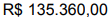 --ÍNDICES ECONÔMICOS: conforme edital.ÍNDICES ECONÔMICOS: conforme edital.ÍNDICES ECONÔMICOS: conforme edital.OBSERVAÇÕES: SEGUE O LINK COM INFORMAÇÕES E EDITAL: https://www2.copasa.com.br/PortalComprasPrd/#/pesquisaDetalhes/0200003800071EEC98EBAE901D67003A OBSERVAÇÕES: SEGUE O LINK COM INFORMAÇÕES E EDITAL: https://www2.copasa.com.br/PortalComprasPrd/#/pesquisaDetalhes/0200003800071EEC98EBAE901D67003A OBSERVAÇÕES: SEGUE O LINK COM INFORMAÇÕES E EDITAL: https://www2.copasa.com.br/PortalComprasPrd/#/pesquisaDetalhes/0200003800071EEC98EBAE901D67003A ÓRGÃO LICITANTE: COPASA-MGÓRGÃO LICITANTE: COPASA-MGEDITAL: Nº CPLI. 1120220007Endereço: Rua Carangola, 606, térreo, bairro Santo Antônio, Belo Horizonte/MG.Informações: Telefone: (31) 3250-1618/1619. Fax: (31) 3250-1670/1317. E-mail: Endereço: Rua Carangola, 606, térreo, bairro Santo Antônio, Belo Horizonte/MG.Informações: Telefone: (31) 3250-1618/1619. Fax: (31) 3250-1670/1317. E-mail: Endereço: Rua Carangola, 606, térreo, bairro Santo Antônio, Belo Horizonte/MG.Informações: Telefone: (31) 3250-1618/1619. Fax: (31) 3250-1670/1317. E-mail: OBJETO: O objetivo da presente Licitação é selecionar, dentre as propostas apresentadas, a proposta considerada mais vantajosa, de acordo com os critérios estabelecidos neste Edital, visando a execução, com fornecimento total de materiais, das obras e serviços de Implantação do Sistema de Esgotamento Sanitário de Mutum / MG.OBJETO: O objetivo da presente Licitação é selecionar, dentre as propostas apresentadas, a proposta considerada mais vantajosa, de acordo com os critérios estabelecidos neste Edital, visando a execução, com fornecimento total de materiais, das obras e serviços de Implantação do Sistema de Esgotamento Sanitário de Mutum / MG.DATAS: Entrega: 08/03/2022 às 08:30Abertura: 08/03/2022 às 08:30Prazo de execução: 24 meses.VALORESVALORESVALORESValor Estimado da ObraCapital Social Igual ou SuperiorCapital Social Igual ou SuperiorR$ 30.493.387,82 --CAPACIDADE TÉCNICA: a) Rede de esgoto ou pluvial com diâmetro igual ou superior a 150 (cento e cinquenta) mm;b) Montagem e/ou instalação de Estação de Tratamento de Esgoto pré-fabricada, com capacidade igual ou superior a 10 (dez) l/s.CAPACIDADE TÉCNICA: a) Rede de esgoto ou pluvial com diâmetro igual ou superior a 150 (cento e cinquenta) mm;b) Montagem e/ou instalação de Estação de Tratamento de Esgoto pré-fabricada, com capacidade igual ou superior a 10 (dez) l/s.CAPACIDADE TÉCNICA: a) Rede de esgoto ou pluvial com diâmetro igual ou superior a 150 (cento e cinquenta) mm;b) Montagem e/ou instalação de Estação de Tratamento de Esgoto pré-fabricada, com capacidade igual ou superior a 10 (dez) l/s.CAPACIDADE OPERACIONAL: a) Rede de esgoto ou pluvial com diâmetro igual ou superior a 150 (cento e cinquenta) mm e com extensão igual ou superior a 9.300 (nove mil e trezentos) m;b) Rede de esgoto ou pluvial com tubulação de PVC e/ou manilha cerâmica e/ou concreto e/ou ferro fundido, com diâmetro igual ou superior a 350 (trezentos e cinquenta) mm e com extensão igual ou superior a 900 (novecentos) m;c) Montagem e/ou instalação de Estação de Tratamento de Esgoto pré-fabricada, com capacidade igual ou superior a 10 (dez) l/s;d) Armadura de aço para concreto armado com quantidade igual ou superior a 25.700 (vinte e cinco mil e setecentos) kg;e) Pavimentação de pista em poliédrico e/ou em paralelepípedo e/ou em pré-moldados de concreto, com quantidade igual ou superior a 10.400 (dez mil e quatrocentos) m²;f) Contenção de gabião, com quantidade igual ou superior a 700 (setecentos) m³;g) Estrutura de escoramento de vala por qualquer processo, com quantidade igual ou superior a 20.900 (vinte mil e novecentos) m².CAPACIDADE OPERACIONAL: a) Rede de esgoto ou pluvial com diâmetro igual ou superior a 150 (cento e cinquenta) mm e com extensão igual ou superior a 9.300 (nove mil e trezentos) m;b) Rede de esgoto ou pluvial com tubulação de PVC e/ou manilha cerâmica e/ou concreto e/ou ferro fundido, com diâmetro igual ou superior a 350 (trezentos e cinquenta) mm e com extensão igual ou superior a 900 (novecentos) m;c) Montagem e/ou instalação de Estação de Tratamento de Esgoto pré-fabricada, com capacidade igual ou superior a 10 (dez) l/s;d) Armadura de aço para concreto armado com quantidade igual ou superior a 25.700 (vinte e cinco mil e setecentos) kg;e) Pavimentação de pista em poliédrico e/ou em paralelepípedo e/ou em pré-moldados de concreto, com quantidade igual ou superior a 10.400 (dez mil e quatrocentos) m²;f) Contenção de gabião, com quantidade igual ou superior a 700 (setecentos) m³;g) Estrutura de escoramento de vala por qualquer processo, com quantidade igual ou superior a 20.900 (vinte mil e novecentos) m².CAPACIDADE OPERACIONAL: a) Rede de esgoto ou pluvial com diâmetro igual ou superior a 150 (cento e cinquenta) mm e com extensão igual ou superior a 9.300 (nove mil e trezentos) m;b) Rede de esgoto ou pluvial com tubulação de PVC e/ou manilha cerâmica e/ou concreto e/ou ferro fundido, com diâmetro igual ou superior a 350 (trezentos e cinquenta) mm e com extensão igual ou superior a 900 (novecentos) m;c) Montagem e/ou instalação de Estação de Tratamento de Esgoto pré-fabricada, com capacidade igual ou superior a 10 (dez) l/s;d) Armadura de aço para concreto armado com quantidade igual ou superior a 25.700 (vinte e cinco mil e setecentos) kg;e) Pavimentação de pista em poliédrico e/ou em paralelepípedo e/ou em pré-moldados de concreto, com quantidade igual ou superior a 10.400 (dez mil e quatrocentos) m²;f) Contenção de gabião, com quantidade igual ou superior a 700 (setecentos) m³;g) Estrutura de escoramento de vala por qualquer processo, com quantidade igual ou superior a 20.900 (vinte mil e novecentos) m².ÍNDICES ECONÔMICOS: conforme edital.ÍNDICES ECONÔMICOS: conforme edital.ÍNDICES ECONÔMICOS: conforme edital.OBSERVAÇÕES: As interessadas poderão designar engenheiro ou Arquiteto para efetuar visita técnica, para conhecimento das obras e serviços a serem executados. Para acompanhamento da visita técnica, fornecimento de informações e prestação de esclarecimentos porventura solicitados pelos interessados, estará disponível, o Sr. Fabricio F. Resende ou outro empregado da COPASA MG, do dia 03 de janeiro de 2022 ao dia 07 de março de 2022. O agendamento da visita poderá ser feito pelo e-mail: usel@copasa.com.br ou pelo telefone 31 3829 7524. SEGUE O LINK COM INFORMAÇÕES E EDITAL: https://www2.copasa.com.br/PortalComprasPrd/#/pesquisaDetalhes/0200003800071EDC9AAF84318D144AA0  OBSERVAÇÕES: As interessadas poderão designar engenheiro ou Arquiteto para efetuar visita técnica, para conhecimento das obras e serviços a serem executados. Para acompanhamento da visita técnica, fornecimento de informações e prestação de esclarecimentos porventura solicitados pelos interessados, estará disponível, o Sr. Fabricio F. Resende ou outro empregado da COPASA MG, do dia 03 de janeiro de 2022 ao dia 07 de março de 2022. O agendamento da visita poderá ser feito pelo e-mail: usel@copasa.com.br ou pelo telefone 31 3829 7524. SEGUE O LINK COM INFORMAÇÕES E EDITAL: https://www2.copasa.com.br/PortalComprasPrd/#/pesquisaDetalhes/0200003800071EDC9AAF84318D144AA0  OBSERVAÇÕES: As interessadas poderão designar engenheiro ou Arquiteto para efetuar visita técnica, para conhecimento das obras e serviços a serem executados. Para acompanhamento da visita técnica, fornecimento de informações e prestação de esclarecimentos porventura solicitados pelos interessados, estará disponível, o Sr. Fabricio F. Resende ou outro empregado da COPASA MG, do dia 03 de janeiro de 2022 ao dia 07 de março de 2022. O agendamento da visita poderá ser feito pelo e-mail: usel@copasa.com.br ou pelo telefone 31 3829 7524. SEGUE O LINK COM INFORMAÇÕES E EDITAL: https://www2.copasa.com.br/PortalComprasPrd/#/pesquisaDetalhes/0200003800071EDC9AAF84318D144AA0  ÓRGÃO LICITANTE: COPASA-MGEDITAL: Nº CPLI. 1120220006Endereço: Rua Carangola, 606, térreo, bairro Santo Antônio, Belo Horizonte/MG.Informações: Telefone: (31) 3250-1618/1619. Fax: (31) 3250-1670/1317. E-mail: Endereço: Rua Carangola, 606, térreo, bairro Santo Antônio, Belo Horizonte/MG.Informações: Telefone: (31) 3250-1618/1619. Fax: (31) 3250-1670/1317. E-mail: OBJETO: execução, com fornecimento parcial de materiais, das obras e serviços de Ampliação e Melhorias do Sistema de Abastecimento de Água da cidade de Lavras / MG - duplicação AAB Rio Grande. DATAS: Entrega: Dia: 26/01/2022 às 08:30 Abertura: Dia: 26/01/2022 às 08:30 ÍNDICES ECONÔMICOS: conforme edital.ÍNDICES ECONÔMICOS: conforme edital.OBSERVAÇÕES: Mais informações e o caderno de licitação poderão ser obtidos, gratuitamente, através de download no endereço: www.copasa.com.br (link: licitações e contratos/licitações, pesquisar pelo número da licitação), a partir do dia 05/01/2022.SEGUE O LINK COM INFORMAÇÕES E EDITAL: https://www2.copasa.com.br/PortalComprasPrd/ OBSERVAÇÕES: Mais informações e o caderno de licitação poderão ser obtidos, gratuitamente, através de download no endereço: www.copasa.com.br (link: licitações e contratos/licitações, pesquisar pelo número da licitação), a partir do dia 05/01/2022.SEGUE O LINK COM INFORMAÇÕES E EDITAL: https://www2.copasa.com.br/PortalComprasPrd/ ÓRGÃO LICITANTE: COPASA-MGÓRGÃO LICITANTE: COPASA-MGEDITAL: Nº CPLI. 1120220005Endereço: Rua Carangola, 606, térreo, bairro Santo Antônio, Belo Horizonte/MG.Informações: Telefone: (31) 3250-1618/1619. Fax: (31) 3250-1670/1317. E-mail: Endereço: Rua Carangola, 606, térreo, bairro Santo Antônio, Belo Horizonte/MG.Informações: Telefone: (31) 3250-1618/1619. Fax: (31) 3250-1670/1317. E-mail: Endereço: Rua Carangola, 606, térreo, bairro Santo Antônio, Belo Horizonte/MG.Informações: Telefone: (31) 3250-1618/1619. Fax: (31) 3250-1670/1317. E-mail: OBJETO: O objetivo da presente Licitação é selecionar, dentre as propostas apresentadas, a proposta considerada mais vantajosa, de acordo com os critérios estabelecidos neste Edital, visando a execução, com fornecimento parcial de materiais, das obras e serviços de implantação do Sistema de Esgotamento Sanitário no município de Madre de Deus de Minas / MG.OBJETO: O objetivo da presente Licitação é selecionar, dentre as propostas apresentadas, a proposta considerada mais vantajosa, de acordo com os critérios estabelecidos neste Edital, visando a execução, com fornecimento parcial de materiais, das obras e serviços de implantação do Sistema de Esgotamento Sanitário no município de Madre de Deus de Minas / MG.DATAS: Entrega: 25/01/2022 às 08:30Abertura: 25/01/2022 às 08:30Prazo de execução: 16 meses.VALORESVALORESVALORESValor Estimado da ObraCapital Social Igual ou SuperiorCapital Social Igual ou SuperiorR$ 12.843.112,41--CAPACIDADE TÉCNICA: a) Rede de esgoto ou pluvial com diâmetro igual ou superior a 150 (cento e cinquenta) mm; b) Estação Elevatória de Esgoto com potência igual ou superior a 10 (dez) cv ou vazão igual ou superior a 10 (dez) l/s; c) Montagem e/ou instalação de Estação de Tratamento de Esgoto pré-fabricada, com capacidade igual ou superior a 3 (três) l/s. CAPACIDADE TÉCNICA: a) Rede de esgoto ou pluvial com diâmetro igual ou superior a 150 (cento e cinquenta) mm; b) Estação Elevatória de Esgoto com potência igual ou superior a 10 (dez) cv ou vazão igual ou superior a 10 (dez) l/s; c) Montagem e/ou instalação de Estação de Tratamento de Esgoto pré-fabricada, com capacidade igual ou superior a 3 (três) l/s. CAPACIDADE TÉCNICA: a) Rede de esgoto ou pluvial com diâmetro igual ou superior a 150 (cento e cinquenta) mm; b) Estação Elevatória de Esgoto com potência igual ou superior a 10 (dez) cv ou vazão igual ou superior a 10 (dez) l/s; c) Montagem e/ou instalação de Estação de Tratamento de Esgoto pré-fabricada, com capacidade igual ou superior a 3 (três) l/s. CAPACIDADE OPERACIONAL: a) Rede de esgoto ou pluvial com diâmetro igual ou superior a 150 (cento e cinquenta) mm e com extensão igual ou superior a 5.200 (cinco mil e duzentos) m; b) Rede de esgoto ou pluvial com tubulação de PVC e/ou manilha cerâmica e/ou concreto e/ou ferro fundido, com diâmetro igual ou superior a 200 (duzentos) mm e com extensão igual ou superior a 1.400 (um mil e quatrocentos) m; c) Estação Elevatória de Esgoto com potência igual ou superior a 10 (dez) cv ou vazão igual ou superior a 10 (dez) l/s; d) Montagem e/ou instalação de Estação de Tratamento de Esgoto pré-fabricada, com capacidade igual ou superior a 3 (três) l/s. e) Armadura de aço para concreto armado com quantidade igual ou superior a 10.800 (de mil e oitocentos) kg; f) Pavimento asfáltico (CBUQ e/ou PMF) com quantidade igual ou superior a 2.500 (dois mil e quinhentos) m²; g) Transporte de material com quantidade igual ou superior a 87.900 (oitenta e sete mil e novecentos) m³ x km; h) Estrutura de escoramento de vala por qualquer processo, com quantidade igual ou superior a 9.800 (nove mil e oitocentos) m². CAPACIDADE OPERACIONAL: a) Rede de esgoto ou pluvial com diâmetro igual ou superior a 150 (cento e cinquenta) mm e com extensão igual ou superior a 5.200 (cinco mil e duzentos) m; b) Rede de esgoto ou pluvial com tubulação de PVC e/ou manilha cerâmica e/ou concreto e/ou ferro fundido, com diâmetro igual ou superior a 200 (duzentos) mm e com extensão igual ou superior a 1.400 (um mil e quatrocentos) m; c) Estação Elevatória de Esgoto com potência igual ou superior a 10 (dez) cv ou vazão igual ou superior a 10 (dez) l/s; d) Montagem e/ou instalação de Estação de Tratamento de Esgoto pré-fabricada, com capacidade igual ou superior a 3 (três) l/s. e) Armadura de aço para concreto armado com quantidade igual ou superior a 10.800 (de mil e oitocentos) kg; f) Pavimento asfáltico (CBUQ e/ou PMF) com quantidade igual ou superior a 2.500 (dois mil e quinhentos) m²; g) Transporte de material com quantidade igual ou superior a 87.900 (oitenta e sete mil e novecentos) m³ x km; h) Estrutura de escoramento de vala por qualquer processo, com quantidade igual ou superior a 9.800 (nove mil e oitocentos) m². CAPACIDADE OPERACIONAL: a) Rede de esgoto ou pluvial com diâmetro igual ou superior a 150 (cento e cinquenta) mm e com extensão igual ou superior a 5.200 (cinco mil e duzentos) m; b) Rede de esgoto ou pluvial com tubulação de PVC e/ou manilha cerâmica e/ou concreto e/ou ferro fundido, com diâmetro igual ou superior a 200 (duzentos) mm e com extensão igual ou superior a 1.400 (um mil e quatrocentos) m; c) Estação Elevatória de Esgoto com potência igual ou superior a 10 (dez) cv ou vazão igual ou superior a 10 (dez) l/s; d) Montagem e/ou instalação de Estação de Tratamento de Esgoto pré-fabricada, com capacidade igual ou superior a 3 (três) l/s. e) Armadura de aço para concreto armado com quantidade igual ou superior a 10.800 (de mil e oitocentos) kg; f) Pavimento asfáltico (CBUQ e/ou PMF) com quantidade igual ou superior a 2.500 (dois mil e quinhentos) m²; g) Transporte de material com quantidade igual ou superior a 87.900 (oitenta e sete mil e novecentos) m³ x km; h) Estrutura de escoramento de vala por qualquer processo, com quantidade igual ou superior a 9.800 (nove mil e oitocentos) m². ÍNDICES ECONÔMICOS: conforme edital.ÍNDICES ECONÔMICOS: conforme edital.ÍNDICES ECONÔMICOS: conforme edital.OBSERVAÇÕES:As interessadas poderão designar engenheiro ou Arquiteto para efetuar visita técnica, para conhecimento das obras e serviços a serem executados. Para acompanhamento da visita técnica, fornecimento de informações e prestação de esclarecimentos porventura solicitados pelos interessados, estará disponível, o Sr. César Eduardo Carvalho Castro ou outro empregado da COPASA MG, do dia 03 de janeiro de 2022 ao dia 24 de janeiro de 2022. O agendamento da visita poderá ser feito pelo e-mail: cesar.castro@copasa.com.br ou pelos telefones (35) 3229 5604 / (35) 99983 1111. A visita será realizada na Rua Osório Teixeira, nr: 151, Bairro: Centro, Cidade Madre de Deus de Minas / MG. SEGUE O LINK COM INFORMAÇÕES E EDITAL: https://www2.copasa.com.br/PortalComprasPrd/#/pesquisaDetalhes/0200003800071EDC9AB4A04EB9B0DA65 OBSERVAÇÕES:As interessadas poderão designar engenheiro ou Arquiteto para efetuar visita técnica, para conhecimento das obras e serviços a serem executados. Para acompanhamento da visita técnica, fornecimento de informações e prestação de esclarecimentos porventura solicitados pelos interessados, estará disponível, o Sr. César Eduardo Carvalho Castro ou outro empregado da COPASA MG, do dia 03 de janeiro de 2022 ao dia 24 de janeiro de 2022. O agendamento da visita poderá ser feito pelo e-mail: cesar.castro@copasa.com.br ou pelos telefones (35) 3229 5604 / (35) 99983 1111. A visita será realizada na Rua Osório Teixeira, nr: 151, Bairro: Centro, Cidade Madre de Deus de Minas / MG. SEGUE O LINK COM INFORMAÇÕES E EDITAL: https://www2.copasa.com.br/PortalComprasPrd/#/pesquisaDetalhes/0200003800071EDC9AB4A04EB9B0DA65 OBSERVAÇÕES:As interessadas poderão designar engenheiro ou Arquiteto para efetuar visita técnica, para conhecimento das obras e serviços a serem executados. Para acompanhamento da visita técnica, fornecimento de informações e prestação de esclarecimentos porventura solicitados pelos interessados, estará disponível, o Sr. César Eduardo Carvalho Castro ou outro empregado da COPASA MG, do dia 03 de janeiro de 2022 ao dia 24 de janeiro de 2022. O agendamento da visita poderá ser feito pelo e-mail: cesar.castro@copasa.com.br ou pelos telefones (35) 3229 5604 / (35) 99983 1111. A visita será realizada na Rua Osório Teixeira, nr: 151, Bairro: Centro, Cidade Madre de Deus de Minas / MG. SEGUE O LINK COM INFORMAÇÕES E EDITAL: https://www2.copasa.com.br/PortalComprasPrd/#/pesquisaDetalhes/0200003800071EDC9AB4A04EB9B0DA65 ÓRGÃO LICITANTE: DEPARTAMENTO DE EDIFICAÇÕES E ESTRADAS DE RODAGEM DE MINAS GERAIS - DERÓRGÃO LICITANTE: DEPARTAMENTO DE EDIFICAÇÕES E ESTRADAS DE RODAGEM DE MINAS GERAIS - DERCONCORRÊNCIA EDITAL 133/2021CONCORRÊNCIA EDITAL 133/2021Endereço: Av. dos Andradas, 1.120, sala 1009, Belo Horizonte/MG.Informações: Telefone: 3235-1272 - site www.der.mg.gov.br - E-mail: asl@deer.mg.gov.br Endereço: Av. dos Andradas, 1.120, sala 1009, Belo Horizonte/MG.Informações: Telefone: 3235-1272 - site www.der.mg.gov.br - E-mail: asl@deer.mg.gov.br Endereço: Av. dos Andradas, 1.120, sala 1009, Belo Horizonte/MG.Informações: Telefone: 3235-1272 - site www.der.mg.gov.br - E-mail: asl@deer.mg.gov.br Endereço: Av. dos Andradas, 1.120, sala 1009, Belo Horizonte/MG.Informações: Telefone: 3235-1272 - site www.der.mg.gov.br - E-mail: asl@deer.mg.gov.br OBJETO: Execução do serviços de Manutenção rodoviária de natureza continuada para conservação rotineira e periódica, serviços de urgência e pequenos melhoramentos, bem como reparação do corpo estradal e seus dispositivos sob circunscrição da 29ª URG - Manhumirim.OBJETO: Execução do serviços de Manutenção rodoviária de natureza continuada para conservação rotineira e periódica, serviços de urgência e pequenos melhoramentos, bem como reparação do corpo estradal e seus dispositivos sob circunscrição da 29ª URG - Manhumirim.DATAS: ABERTURA: 25/01/2022 às 14:00Entrega dos envelopes de proposta e documentação deverá ser realizada até às 17:00 do dia 24/01/2022.Prazo de execução: conforme edital. DATAS: ABERTURA: 25/01/2022 às 14:00Entrega dos envelopes de proposta e documentação deverá ser realizada até às 17:00 do dia 24/01/2022.Prazo de execução: conforme edital. VALORESVALORESVALORESVALORESValor Estimado da ObraCapital Social Igual ou SuperiorGarantia de PropostaValor do EditalR$ 12.591.447,62R$ -R$ 125.910,00R$ -CAPACIDADE TÉCNICA: ATESTADO (S) DE CAPACIDADE TÉCNICA DO RESPONSÁVEL TÉCNICO da empresa, fornecido por pessoa jurídica de direito público ou privado, devidamente certificado pelo Conselho Regional de Engenharia e Agronomia – CREA, acompanhado da respectiva Certidão de Acervo Técnico – CAT, comprovando ter executado serviços de conservação rodoviária.CAPACIDADE TÉCNICA: ATESTADO (S) DE CAPACIDADE TÉCNICA DO RESPONSÁVEL TÉCNICO da empresa, fornecido por pessoa jurídica de direito público ou privado, devidamente certificado pelo Conselho Regional de Engenharia e Agronomia – CREA, acompanhado da respectiva Certidão de Acervo Técnico – CAT, comprovando ter executado serviços de conservação rodoviária.CAPACIDADE TÉCNICA: ATESTADO (S) DE CAPACIDADE TÉCNICA DO RESPONSÁVEL TÉCNICO da empresa, fornecido por pessoa jurídica de direito público ou privado, devidamente certificado pelo Conselho Regional de Engenharia e Agronomia – CREA, acompanhado da respectiva Certidão de Acervo Técnico – CAT, comprovando ter executado serviços de conservação rodoviária.CAPACIDADE TÉCNICA: ATESTADO (S) DE CAPACIDADE TÉCNICA DO RESPONSÁVEL TÉCNICO da empresa, fornecido por pessoa jurídica de direito público ou privado, devidamente certificado pelo Conselho Regional de Engenharia e Agronomia – CREA, acompanhado da respectiva Certidão de Acervo Técnico – CAT, comprovando ter executado serviços de conservação rodoviária.CAPACIDADE OPERACIONAL:  COMPROVAÇÃO DE APTIDÃO DE DESEMPENHO TÉCNICO DA LICITANTE, através de atestado (s) ou certidão (ões), fornecido (s) por pessoa de direito público ou privado, comprovando ter executado os serviços a seguir discriminados, nas quantidades mínimas, referentes a parcela de maior relevância técnica ou econômica. Concreto Betuminoso Usinado a Quente 500,00 m³ Tapa Buraco 823,00 m³, roçada 547,00 haCAPACIDADE OPERACIONAL:  COMPROVAÇÃO DE APTIDÃO DE DESEMPENHO TÉCNICO DA LICITANTE, através de atestado (s) ou certidão (ões), fornecido (s) por pessoa de direito público ou privado, comprovando ter executado os serviços a seguir discriminados, nas quantidades mínimas, referentes a parcela de maior relevância técnica ou econômica. Concreto Betuminoso Usinado a Quente 500,00 m³ Tapa Buraco 823,00 m³, roçada 547,00 haCAPACIDADE OPERACIONAL:  COMPROVAÇÃO DE APTIDÃO DE DESEMPENHO TÉCNICO DA LICITANTE, através de atestado (s) ou certidão (ões), fornecido (s) por pessoa de direito público ou privado, comprovando ter executado os serviços a seguir discriminados, nas quantidades mínimas, referentes a parcela de maior relevância técnica ou econômica. Concreto Betuminoso Usinado a Quente 500,00 m³ Tapa Buraco 823,00 m³, roçada 547,00 haCAPACIDADE OPERACIONAL:  COMPROVAÇÃO DE APTIDÃO DE DESEMPENHO TÉCNICO DA LICITANTE, através de atestado (s) ou certidão (ões), fornecido (s) por pessoa de direito público ou privado, comprovando ter executado os serviços a seguir discriminados, nas quantidades mínimas, referentes a parcela de maior relevância técnica ou econômica. Concreto Betuminoso Usinado a Quente 500,00 m³ Tapa Buraco 823,00 m³, roçada 547,00 haÍNDICES ECONÔMICOS: conforme edital. ÍNDICES ECONÔMICOS: conforme edital. ÍNDICES ECONÔMICOS: conforme edital. ÍNDICES ECONÔMICOS: conforme edital. OBSERVAÇÕES: ATESTADO DE VISITA - ANEXO VI - A ser fornecido pelo Engenheiro Coordenador da 29ª Coordenadoria Regional, Av. JK, nº 455, na cidade de Manhumirim - Minas Gerais. CEP: 36.970-000. Telefone: (31) 3341-1660.SEGUE O LINK COM INFORMAÇÕES E EDITAL:  http://www.der.mg.gov.br/transparencia/licitacoes/concorrencias-tomadas-de-preco-2021/1809-licitacoes/concorrencia-tomada-de-preco-2021/2718-edital-133-2021 OBSERVAÇÕES: ATESTADO DE VISITA - ANEXO VI - A ser fornecido pelo Engenheiro Coordenador da 29ª Coordenadoria Regional, Av. JK, nº 455, na cidade de Manhumirim - Minas Gerais. CEP: 36.970-000. Telefone: (31) 3341-1660.SEGUE O LINK COM INFORMAÇÕES E EDITAL:  http://www.der.mg.gov.br/transparencia/licitacoes/concorrencias-tomadas-de-preco-2021/1809-licitacoes/concorrencia-tomada-de-preco-2021/2718-edital-133-2021 OBSERVAÇÕES: ATESTADO DE VISITA - ANEXO VI - A ser fornecido pelo Engenheiro Coordenador da 29ª Coordenadoria Regional, Av. JK, nº 455, na cidade de Manhumirim - Minas Gerais. CEP: 36.970-000. Telefone: (31) 3341-1660.SEGUE O LINK COM INFORMAÇÕES E EDITAL:  http://www.der.mg.gov.br/transparencia/licitacoes/concorrencias-tomadas-de-preco-2021/1809-licitacoes/concorrencia-tomada-de-preco-2021/2718-edital-133-2021 OBSERVAÇÕES: ATESTADO DE VISITA - ANEXO VI - A ser fornecido pelo Engenheiro Coordenador da 29ª Coordenadoria Regional, Av. JK, nº 455, na cidade de Manhumirim - Minas Gerais. CEP: 36.970-000. Telefone: (31) 3341-1660.SEGUE O LINK COM INFORMAÇÕES E EDITAL:  http://www.der.mg.gov.br/transparencia/licitacoes/concorrencias-tomadas-de-preco-2021/1809-licitacoes/concorrencia-tomada-de-preco-2021/2718-edital-133-2021 ÓRGÃO LICITANTE: DEPARTAMENTO DE EDIFICAÇÕES E ESTRADAS DE RODAGEM DE MINAS GERAIS - DERÓRGÃO LICITANTE: DEPARTAMENTO DE EDIFICAÇÕES E ESTRADAS DE RODAGEM DE MINAS GERAIS - DERCONCORRÊNCIA EDITAL 136/2021CONCORRÊNCIA EDITAL 136/2021Endereço: Av. dos Andradas, 1.120, sala 1009, Belo Horizonte/MG.Informações: Telefone: 3235-1272 - site www.der.mg.gov.br - E-mail: asl@deer.mg.gov.br Endereço: Av. dos Andradas, 1.120, sala 1009, Belo Horizonte/MG.Informações: Telefone: 3235-1272 - site www.der.mg.gov.br - E-mail: asl@deer.mg.gov.br Endereço: Av. dos Andradas, 1.120, sala 1009, Belo Horizonte/MG.Informações: Telefone: 3235-1272 - site www.der.mg.gov.br - E-mail: asl@deer.mg.gov.br Endereço: Av. dos Andradas, 1.120, sala 1009, Belo Horizonte/MG.Informações: Telefone: 3235-1272 - site www.der.mg.gov.br - E-mail: asl@deer.mg.gov.br OBJETO: Apoio a supervisão de obras rodoviárias nos trechos Januária - Tejuco, com 22 km de extensão e Tejuco-Pandeiros, com 24,61 km de extensão, na Rodovia MGC/479. Obra inserida no Programa de Governo "Infraestrutura Rodoviária". Obra incluída no PPAG (Plano Plurianual de Ação Governamental).OBJETO: Apoio a supervisão de obras rodoviárias nos trechos Januária - Tejuco, com 22 km de extensão e Tejuco-Pandeiros, com 24,61 km de extensão, na Rodovia MGC/479. Obra inserida no Programa de Governo "Infraestrutura Rodoviária". Obra incluída no PPAG (Plano Plurianual de Ação Governamental).DATAS: ABERTURA: 01/02/2022 às 09:00Entrega dos envelopes de proposta e documentação deverá ser realizada até às 17:00 do dia 31/01/2022.Prazo de execução: conforme edital. DATAS: ABERTURA: 01/02/2022 às 09:00Entrega dos envelopes de proposta e documentação deverá ser realizada até às 17:00 do dia 31/01/2022.Prazo de execução: conforme edital. VALORESVALORESVALORESVALORESValor Estimado da ObraCapital Social Igual ou SuperiorGarantia de PropostaValor do EditalR$ 3.803.229,23R$ -R$ 38.030,00R$ -CAPACIDADE TÉCNICA: ATESTADO(S) DE CAPACIDADE TÉCNICA DO RESPONSÁVEL TÉCNICO da empresa, fornecido por pessoa jurídica de direito público ou privado, devidamente certificado pelo Conselho Regional de Engenharia e Agronomia – CREA, acompanhado da respectiva Certidão de Acervo Técnico – CAT, comprovando ter executado serviços de apoio a supervisão de obras rodoviárias.CAPACIDADE TÉCNICA: ATESTADO(S) DE CAPACIDADE TÉCNICA DO RESPONSÁVEL TÉCNICO da empresa, fornecido por pessoa jurídica de direito público ou privado, devidamente certificado pelo Conselho Regional de Engenharia e Agronomia – CREA, acompanhado da respectiva Certidão de Acervo Técnico – CAT, comprovando ter executado serviços de apoio a supervisão de obras rodoviárias.CAPACIDADE TÉCNICA: ATESTADO(S) DE CAPACIDADE TÉCNICA DO RESPONSÁVEL TÉCNICO da empresa, fornecido por pessoa jurídica de direito público ou privado, devidamente certificado pelo Conselho Regional de Engenharia e Agronomia – CREA, acompanhado da respectiva Certidão de Acervo Técnico – CAT, comprovando ter executado serviços de apoio a supervisão de obras rodoviárias.CAPACIDADE TÉCNICA: ATESTADO(S) DE CAPACIDADE TÉCNICA DO RESPONSÁVEL TÉCNICO da empresa, fornecido por pessoa jurídica de direito público ou privado, devidamente certificado pelo Conselho Regional de Engenharia e Agronomia – CREA, acompanhado da respectiva Certidão de Acervo Técnico – CAT, comprovando ter executado serviços de apoio a supervisão de obras rodoviárias.CAPACIDADE OPERACIONAL:  COMPROVAÇÃO DE APTIDÃO DE DESEMPENHO TÉCNICO DA LICITANTE, por meio de atestado(s) ou certidão(ões), fornecidos por pessoa jurídica de direito público ou privado, comprovando ter executado serviços de apoio a supervisão de obras rodoviárias constando obrigatoriamente Tratamento Superficial Duplo, na seguinte quantidade mínima, referente a parcela de maior relevância técnica ou econômica. - Extensão: 23 kmCAPACIDADE OPERACIONAL:  COMPROVAÇÃO DE APTIDÃO DE DESEMPENHO TÉCNICO DA LICITANTE, por meio de atestado(s) ou certidão(ões), fornecidos por pessoa jurídica de direito público ou privado, comprovando ter executado serviços de apoio a supervisão de obras rodoviárias constando obrigatoriamente Tratamento Superficial Duplo, na seguinte quantidade mínima, referente a parcela de maior relevância técnica ou econômica. - Extensão: 23 kmCAPACIDADE OPERACIONAL:  COMPROVAÇÃO DE APTIDÃO DE DESEMPENHO TÉCNICO DA LICITANTE, por meio de atestado(s) ou certidão(ões), fornecidos por pessoa jurídica de direito público ou privado, comprovando ter executado serviços de apoio a supervisão de obras rodoviárias constando obrigatoriamente Tratamento Superficial Duplo, na seguinte quantidade mínima, referente a parcela de maior relevância técnica ou econômica. - Extensão: 23 kmCAPACIDADE OPERACIONAL:  COMPROVAÇÃO DE APTIDÃO DE DESEMPENHO TÉCNICO DA LICITANTE, por meio de atestado(s) ou certidão(ões), fornecidos por pessoa jurídica de direito público ou privado, comprovando ter executado serviços de apoio a supervisão de obras rodoviárias constando obrigatoriamente Tratamento Superficial Duplo, na seguinte quantidade mínima, referente a parcela de maior relevância técnica ou econômica. - Extensão: 23 kmÍNDICES ECONÔMICOS: conforme edital. ÍNDICES ECONÔMICOS: conforme edital. ÍNDICES ECONÔMICOS: conforme edital. ÍNDICES ECONÔMICOS: conforme edital. OBSERVAÇÕES: ATESTADO DE VISITA - ANEXO V - a ser fornecido pelo Engenheiro responsável da 37ª URG de Januária, Av. Marechal Deodoro da Fonseca, s/n - Bairro Centro, na cidade de Januária. Telefone: (38) 3629-4200.SEGUE O LINK COM INFORMAÇÕES E EDITAL:  http://www.der.mg.gov.br/transparencia/licitacoes/concorrencias-tomadas-de-preco-2021/1809-licitacoes/concorrencia-tomada-de-preco-2021/2721-edital-136-2021 OBSERVAÇÕES: ATESTADO DE VISITA - ANEXO V - a ser fornecido pelo Engenheiro responsável da 37ª URG de Januária, Av. Marechal Deodoro da Fonseca, s/n - Bairro Centro, na cidade de Januária. Telefone: (38) 3629-4200.SEGUE O LINK COM INFORMAÇÕES E EDITAL:  http://www.der.mg.gov.br/transparencia/licitacoes/concorrencias-tomadas-de-preco-2021/1809-licitacoes/concorrencia-tomada-de-preco-2021/2721-edital-136-2021 OBSERVAÇÕES: ATESTADO DE VISITA - ANEXO V - a ser fornecido pelo Engenheiro responsável da 37ª URG de Januária, Av. Marechal Deodoro da Fonseca, s/n - Bairro Centro, na cidade de Januária. Telefone: (38) 3629-4200.SEGUE O LINK COM INFORMAÇÕES E EDITAL:  http://www.der.mg.gov.br/transparencia/licitacoes/concorrencias-tomadas-de-preco-2021/1809-licitacoes/concorrencia-tomada-de-preco-2021/2721-edital-136-2021 OBSERVAÇÕES: ATESTADO DE VISITA - ANEXO V - a ser fornecido pelo Engenheiro responsável da 37ª URG de Januária, Av. Marechal Deodoro da Fonseca, s/n - Bairro Centro, na cidade de Januária. Telefone: (38) 3629-4200.SEGUE O LINK COM INFORMAÇÕES E EDITAL:  http://www.der.mg.gov.br/transparencia/licitacoes/concorrencias-tomadas-de-preco-2021/1809-licitacoes/concorrencia-tomada-de-preco-2021/2721-edital-136-2021 ÓRGÃO LICITANTE: DEPARTAMENTO DE EDIFICAÇÕES E ESTRADAS DE RODAGEM DE MINAS GERAIS - DERÓRGÃO LICITANTE: DEPARTAMENTO DE EDIFICAÇÕES E ESTRADAS DE RODAGEM DE MINAS GERAIS - DERCONCORRÊNCIA EDITAL 138/2021CONCORRÊNCIA EDITAL 138/2021Endereço: Av. dos Andradas, 1.120, sala 1009, Belo Horizonte/MG.Informações: Telefone: 3235-1272 - site www.der.mg.gov.br - E-mail: asl@deer.mg.gov.br Endereço: Av. dos Andradas, 1.120, sala 1009, Belo Horizonte/MG.Informações: Telefone: 3235-1272 - site www.der.mg.gov.br - E-mail: asl@deer.mg.gov.br Endereço: Av. dos Andradas, 1.120, sala 1009, Belo Horizonte/MG.Informações: Telefone: 3235-1272 - site www.der.mg.gov.br - E-mail: asl@deer.mg.gov.br Endereço: Av. dos Andradas, 1.120, sala 1009, Belo Horizonte/MG.Informações: Telefone: 3235-1272 - site www.der.mg.gov.br - E-mail: asl@deer.mg.gov.br OBJETO: CONSTRUÇÃO DO HEMONÚCLEO DE PONTE NOVA, UNIDADE DE ATENÇÃO ESPECIAL EM SAÚDE, INTEGRANTE DA FUNDAÇÃO CENTRO DE HEMATOLOGIA E HEMOTERAPIA DO ESTADO DE MINAS GERAIS (HEMOMINAS), LOCALIZADA NO MUNICÍPIO DE PONTE NOVA, ESTADO DE MINAS GERAIS.OBJETO: CONSTRUÇÃO DO HEMONÚCLEO DE PONTE NOVA, UNIDADE DE ATENÇÃO ESPECIAL EM SAÚDE, INTEGRANTE DA FUNDAÇÃO CENTRO DE HEMATOLOGIA E HEMOTERAPIA DO ESTADO DE MINAS GERAIS (HEMOMINAS), LOCALIZADA NO MUNICÍPIO DE PONTE NOVA, ESTADO DE MINAS GERAIS.DATAS: ABERTURA: 03/02/2022 às 09:00Entrega dos envelopes de proposta e documentação deverá ser realizada até às 17:00 do dia 02/02/2022.Prazo de execução: conforme edital. DATAS: ABERTURA: 03/02/2022 às 09:00Entrega dos envelopes de proposta e documentação deverá ser realizada até às 17:00 do dia 02/02/2022.Prazo de execução: conforme edital. VALORESVALORESVALORESVALORESValor Estimado da ObraCapital Social Igual ou SuperiorGarantia de PropostaValor do EditalR$ 8.646.039,22R$ -R$ -R$ -CAPACIDADE TÉCNICA: ATESTADO(S) DE CAPACIDADE TÉCNICA DO RESPONSÁVEL TÉCNICO da empresa, fornecido por pessoa jurídica de direito público ou privado, devidamente certificado pelo Conselho Regional de Engenharia e Agronomia – CREA ou pelo Conselho de Arquitetura e Urbanismo de Minas Gerais - CAU, acompanhado da respectiva Certidão de Acervo Técnico – CAT, comprovando ter executado Obra de Construção ou Reforma ou Ampliação de Edificação, contemplando os serviços abaixo discriminados: a) Aço CA-50 b) Concreto estrutural Mp >= 25 MPa c) Telhado em telha metálicaCAPACIDADE TÉCNICA: ATESTADO(S) DE CAPACIDADE TÉCNICA DO RESPONSÁVEL TÉCNICO da empresa, fornecido por pessoa jurídica de direito público ou privado, devidamente certificado pelo Conselho Regional de Engenharia e Agronomia – CREA ou pelo Conselho de Arquitetura e Urbanismo de Minas Gerais - CAU, acompanhado da respectiva Certidão de Acervo Técnico – CAT, comprovando ter executado Obra de Construção ou Reforma ou Ampliação de Edificação, contemplando os serviços abaixo discriminados: a) Aço CA-50 b) Concreto estrutural Mp >= 25 MPa c) Telhado em telha metálicaCAPACIDADE TÉCNICA: ATESTADO(S) DE CAPACIDADE TÉCNICA DO RESPONSÁVEL TÉCNICO da empresa, fornecido por pessoa jurídica de direito público ou privado, devidamente certificado pelo Conselho Regional de Engenharia e Agronomia – CREA ou pelo Conselho de Arquitetura e Urbanismo de Minas Gerais - CAU, acompanhado da respectiva Certidão de Acervo Técnico – CAT, comprovando ter executado Obra de Construção ou Reforma ou Ampliação de Edificação, contemplando os serviços abaixo discriminados: a) Aço CA-50 b) Concreto estrutural Mp >= 25 MPa c) Telhado em telha metálicaCAPACIDADE TÉCNICA: ATESTADO(S) DE CAPACIDADE TÉCNICA DO RESPONSÁVEL TÉCNICO da empresa, fornecido por pessoa jurídica de direito público ou privado, devidamente certificado pelo Conselho Regional de Engenharia e Agronomia – CREA ou pelo Conselho de Arquitetura e Urbanismo de Minas Gerais - CAU, acompanhado da respectiva Certidão de Acervo Técnico – CAT, comprovando ter executado Obra de Construção ou Reforma ou Ampliação de Edificação, contemplando os serviços abaixo discriminados: a) Aço CA-50 b) Concreto estrutural Mp >= 25 MPa c) Telhado em telha metálicaCAPACIDADE OPERACIONAL:  COMPROVAÇÃO DE APTIDÃO DE DESEMPENHO TÉCNICO DA LICITANTE, por meio de atestado(s) ou certidão(ões), fornecidos por pessoa jurídica de direito público ou privado, comprovando ter executado Obra de Construção ou Reforma ou Ampliação de Edificação, com área mínima de 846 m², contemplando os serviços abaixo discriminados, nas quantidades mínimas, referentes a parcela de maior relevância técnica ou econômica. a) Armação em Aço CA-50 ................................................. 24.600 Kg b) Concreto estrutural ..................................................... 256,00 m³ c) Telhado em telha metálica ............................................ 298,00 m²CAPACIDADE OPERACIONAL:  COMPROVAÇÃO DE APTIDÃO DE DESEMPENHO TÉCNICO DA LICITANTE, por meio de atestado(s) ou certidão(ões), fornecidos por pessoa jurídica de direito público ou privado, comprovando ter executado Obra de Construção ou Reforma ou Ampliação de Edificação, com área mínima de 846 m², contemplando os serviços abaixo discriminados, nas quantidades mínimas, referentes a parcela de maior relevância técnica ou econômica. a) Armação em Aço CA-50 ................................................. 24.600 Kg b) Concreto estrutural ..................................................... 256,00 m³ c) Telhado em telha metálica ............................................ 298,00 m²CAPACIDADE OPERACIONAL:  COMPROVAÇÃO DE APTIDÃO DE DESEMPENHO TÉCNICO DA LICITANTE, por meio de atestado(s) ou certidão(ões), fornecidos por pessoa jurídica de direito público ou privado, comprovando ter executado Obra de Construção ou Reforma ou Ampliação de Edificação, com área mínima de 846 m², contemplando os serviços abaixo discriminados, nas quantidades mínimas, referentes a parcela de maior relevância técnica ou econômica. a) Armação em Aço CA-50 ................................................. 24.600 Kg b) Concreto estrutural ..................................................... 256,00 m³ c) Telhado em telha metálica ............................................ 298,00 m²CAPACIDADE OPERACIONAL:  COMPROVAÇÃO DE APTIDÃO DE DESEMPENHO TÉCNICO DA LICITANTE, por meio de atestado(s) ou certidão(ões), fornecidos por pessoa jurídica de direito público ou privado, comprovando ter executado Obra de Construção ou Reforma ou Ampliação de Edificação, com área mínima de 846 m², contemplando os serviços abaixo discriminados, nas quantidades mínimas, referentes a parcela de maior relevância técnica ou econômica. a) Armação em Aço CA-50 ................................................. 24.600 Kg b) Concreto estrutural ..................................................... 256,00 m³ c) Telhado em telha metálica ............................................ 298,00 m²ÍNDICES ECONÔMICOS: conforme edital. ÍNDICES ECONÔMICOS: conforme edital. ÍNDICES ECONÔMICOS: conforme edital. ÍNDICES ECONÔMICOS: conforme edital. OBSERVAÇÕES: ATESTADO DE VISITA - ANEXO VI - A visita ao local será acompanhada por representante do Hemonúcleo de Ponte Nova, abaixo designado, que emitirá a Declaração de Visita Técnica, comprovando que o representante da LICITANTE, profissional com qualificação em engenharia e/ou arquitetura, visitou o local da obra. Marcelo Fabri Leandro – Tel.: (31) - 3604-2203 e (31) 98760-6895 E-mail: pno.almoxarifado@hemominas.mg.gov.br Luciana Marinho Cerqueira – Tel.: (31) - 3604-2204 e (31) 99958-2767 E-mail: Luciana.marinho@hemominas.mg.gov.br. SEGUE O LINK COM INFORMAÇÕES E EDITAL:  http://www.der.mg.gov.br/transparencia/licitacoes/concorrencias-tomadas-de-preco-2021/1809-licitacoes/concorrencia-tomada-de-preco-2021/2724-edital-138-2021 OBSERVAÇÕES: ATESTADO DE VISITA - ANEXO VI - A visita ao local será acompanhada por representante do Hemonúcleo de Ponte Nova, abaixo designado, que emitirá a Declaração de Visita Técnica, comprovando que o representante da LICITANTE, profissional com qualificação em engenharia e/ou arquitetura, visitou o local da obra. Marcelo Fabri Leandro – Tel.: (31) - 3604-2203 e (31) 98760-6895 E-mail: pno.almoxarifado@hemominas.mg.gov.br Luciana Marinho Cerqueira – Tel.: (31) - 3604-2204 e (31) 99958-2767 E-mail: Luciana.marinho@hemominas.mg.gov.br. SEGUE O LINK COM INFORMAÇÕES E EDITAL:  http://www.der.mg.gov.br/transparencia/licitacoes/concorrencias-tomadas-de-preco-2021/1809-licitacoes/concorrencia-tomada-de-preco-2021/2724-edital-138-2021 OBSERVAÇÕES: ATESTADO DE VISITA - ANEXO VI - A visita ao local será acompanhada por representante do Hemonúcleo de Ponte Nova, abaixo designado, que emitirá a Declaração de Visita Técnica, comprovando que o representante da LICITANTE, profissional com qualificação em engenharia e/ou arquitetura, visitou o local da obra. Marcelo Fabri Leandro – Tel.: (31) - 3604-2203 e (31) 98760-6895 E-mail: pno.almoxarifado@hemominas.mg.gov.br Luciana Marinho Cerqueira – Tel.: (31) - 3604-2204 e (31) 99958-2767 E-mail: Luciana.marinho@hemominas.mg.gov.br. SEGUE O LINK COM INFORMAÇÕES E EDITAL:  http://www.der.mg.gov.br/transparencia/licitacoes/concorrencias-tomadas-de-preco-2021/1809-licitacoes/concorrencia-tomada-de-preco-2021/2724-edital-138-2021 OBSERVAÇÕES: ATESTADO DE VISITA - ANEXO VI - A visita ao local será acompanhada por representante do Hemonúcleo de Ponte Nova, abaixo designado, que emitirá a Declaração de Visita Técnica, comprovando que o representante da LICITANTE, profissional com qualificação em engenharia e/ou arquitetura, visitou o local da obra. Marcelo Fabri Leandro – Tel.: (31) - 3604-2203 e (31) 98760-6895 E-mail: pno.almoxarifado@hemominas.mg.gov.br Luciana Marinho Cerqueira – Tel.: (31) - 3604-2204 e (31) 99958-2767 E-mail: Luciana.marinho@hemominas.mg.gov.br. SEGUE O LINK COM INFORMAÇÕES E EDITAL:  http://www.der.mg.gov.br/transparencia/licitacoes/concorrencias-tomadas-de-preco-2021/1809-licitacoes/concorrencia-tomada-de-preco-2021/2724-edital-138-2021 ÓRGÃO LICITANTE: DEPARTAMENTO DE EDIFICAÇÕES E ESTRADAS DE RODAGEM DE MINAS GERAIS - DERÓRGÃO LICITANTE: DEPARTAMENTO DE EDIFICAÇÕES E ESTRADAS DE RODAGEM DE MINAS GERAIS - DERCONCORRÊNCIA EDITAL 141/2021CONCORRÊNCIA EDITAL 141/2021Endereço: Av. dos Andradas, 1.120, sala 1009, Belo Horizonte/MG.Informações: Telefone: 3235-1272 - site www.der.mg.gov.br - E-mail: asl@deer.mg.gov.br Endereço: Av. dos Andradas, 1.120, sala 1009, Belo Horizonte/MG.Informações: Telefone: 3235-1272 - site www.der.mg.gov.br - E-mail: asl@deer.mg.gov.br Endereço: Av. dos Andradas, 1.120, sala 1009, Belo Horizonte/MG.Informações: Telefone: 3235-1272 - site www.der.mg.gov.br - E-mail: asl@deer.mg.gov.br Endereço: Av. dos Andradas, 1.120, sala 1009, Belo Horizonte/MG.Informações: Telefone: 3235-1272 - site www.der.mg.gov.br - E-mail: asl@deer.mg.gov.br OBJETO: EXECUÇÃO DOS SERVIÇOS DE INTERVENÇÃO EM ÁREA CONTAMINADA POR MERCÚRIO, COM REMOÇÃO DO SOLO CONTAMINADO E DISPOSIÇÃO EM ATERRO CLASSE I, LOCALIZADA EM SERRA DA GRAMA, NO MUNICÍPIO DE DESCOBERTO, ESTADO DE MINAS GERAIS.OBJETO: EXECUÇÃO DOS SERVIÇOS DE INTERVENÇÃO EM ÁREA CONTAMINADA POR MERCÚRIO, COM REMOÇÃO DO SOLO CONTAMINADO E DISPOSIÇÃO EM ATERRO CLASSE I, LOCALIZADA EM SERRA DA GRAMA, NO MUNICÍPIO DE DESCOBERTO, ESTADO DE MINAS GERAIS.DATAS: ABERTURA: 08/02/2022 às 09:00Entrega dos envelopes de proposta e documentação deverá ser realizada até às 17:00 do dia 07/02/2022.Prazo de execução: conforme edital. DATAS: ABERTURA: 08/02/2022 às 09:00Entrega dos envelopes de proposta e documentação deverá ser realizada até às 17:00 do dia 07/02/2022.Prazo de execução: conforme edital. VALORESVALORESVALORESVALORESValor Estimado da ObraCapital Social Igual ou SuperiorGarantia de PropostaValor do EditalR$ 3.225.710,14R$ -R$ -R$ -CAPACIDADE TÉCNICA: ATESTADO(S) DE CAPACIDADE TÉCNICA do Responsável Técnico da empresa, fornecido por pessoa jurídica de direito público ou privado, devidamente certificado pelo Conselho Regional de Engenharia e Agronomia – CREA ou pelo Conselho de Arquitetura e Urbanismo de Minas Gerais - CAU, acompanhado da respectiva Certidão de Acervo Técnico – CAT, comprovando ter executado o serviço abaixo: a) Remoção de solo/material contaminado. b) Recomposição vegetal de área.CAPACIDADE TÉCNICA: ATESTADO(S) DE CAPACIDADE TÉCNICA do Responsável Técnico da empresa, fornecido por pessoa jurídica de direito público ou privado, devidamente certificado pelo Conselho Regional de Engenharia e Agronomia – CREA ou pelo Conselho de Arquitetura e Urbanismo de Minas Gerais - CAU, acompanhado da respectiva Certidão de Acervo Técnico – CAT, comprovando ter executado o serviço abaixo: a) Remoção de solo/material contaminado. b) Recomposição vegetal de área.CAPACIDADE TÉCNICA: ATESTADO(S) DE CAPACIDADE TÉCNICA do Responsável Técnico da empresa, fornecido por pessoa jurídica de direito público ou privado, devidamente certificado pelo Conselho Regional de Engenharia e Agronomia – CREA ou pelo Conselho de Arquitetura e Urbanismo de Minas Gerais - CAU, acompanhado da respectiva Certidão de Acervo Técnico – CAT, comprovando ter executado o serviço abaixo: a) Remoção de solo/material contaminado. b) Recomposição vegetal de área.CAPACIDADE TÉCNICA: ATESTADO(S) DE CAPACIDADE TÉCNICA do Responsável Técnico da empresa, fornecido por pessoa jurídica de direito público ou privado, devidamente certificado pelo Conselho Regional de Engenharia e Agronomia – CREA ou pelo Conselho de Arquitetura e Urbanismo de Minas Gerais - CAU, acompanhado da respectiva Certidão de Acervo Técnico – CAT, comprovando ter executado o serviço abaixo: a) Remoção de solo/material contaminado. b) Recomposição vegetal de área.CAPACIDADE OPERACIONAL:  COMPROVAÇÃO DE APTIDÃO DE DESEMPENHO TÉCNICO DA LICITANTE, por meio de atestado(s) ou certidão(ões), fornecidos por pessoa jurídica de direito público ou privado, comprovando ter executado os serviços abaixo: a) Remoção de solo/material contaminado. b) Recomposição vegetal de área.CAPACIDADE OPERACIONAL:  COMPROVAÇÃO DE APTIDÃO DE DESEMPENHO TÉCNICO DA LICITANTE, por meio de atestado(s) ou certidão(ões), fornecidos por pessoa jurídica de direito público ou privado, comprovando ter executado os serviços abaixo: a) Remoção de solo/material contaminado. b) Recomposição vegetal de área.CAPACIDADE OPERACIONAL:  COMPROVAÇÃO DE APTIDÃO DE DESEMPENHO TÉCNICO DA LICITANTE, por meio de atestado(s) ou certidão(ões), fornecidos por pessoa jurídica de direito público ou privado, comprovando ter executado os serviços abaixo: a) Remoção de solo/material contaminado. b) Recomposição vegetal de área.CAPACIDADE OPERACIONAL:  COMPROVAÇÃO DE APTIDÃO DE DESEMPENHO TÉCNICO DA LICITANTE, por meio de atestado(s) ou certidão(ões), fornecidos por pessoa jurídica de direito público ou privado, comprovando ter executado os serviços abaixo: a) Remoção de solo/material contaminado. b) Recomposição vegetal de área.ÍNDICES ECONÔMICOS: conforme edital. ÍNDICES ECONÔMICOS: conforme edital. ÍNDICES ECONÔMICOS: conforme edital. ÍNDICES ECONÔMICOS: conforme edital. OBSERVAÇÕES: ATESTADO DE VISITA - ANEXO VII - A visita ao local será acompanhada pelo Engº. Alexandre Roberto Pinto, da 30ª Unidade Regional - Juiz de Fora do DER-MG, que emitirá a Declaração de Visita Técnica, comprovando que o representante da LICITANTE, profissional com qualificação em engenharia e/ou arquitetura, visitou o local da obra. 7.1.20.1. Para tanto, deverá ser feito agendamento por meio dos telefones (31) 3235-1706 e (32) 98874-3424, com antecedência mínima de 48 horas.SEGUE O LINK COM INFORMAÇÕES E EDITAL:  http://www.der.mg.gov.br/transparencia/licitacoes/concorrencias-tomadas-de-preco-2021/1809-licitacoes/concorrencia-tomada-de-preco-2021/2727-edital-141-2021 OBSERVAÇÕES: ATESTADO DE VISITA - ANEXO VII - A visita ao local será acompanhada pelo Engº. Alexandre Roberto Pinto, da 30ª Unidade Regional - Juiz de Fora do DER-MG, que emitirá a Declaração de Visita Técnica, comprovando que o representante da LICITANTE, profissional com qualificação em engenharia e/ou arquitetura, visitou o local da obra. 7.1.20.1. Para tanto, deverá ser feito agendamento por meio dos telefones (31) 3235-1706 e (32) 98874-3424, com antecedência mínima de 48 horas.SEGUE O LINK COM INFORMAÇÕES E EDITAL:  http://www.der.mg.gov.br/transparencia/licitacoes/concorrencias-tomadas-de-preco-2021/1809-licitacoes/concorrencia-tomada-de-preco-2021/2727-edital-141-2021 OBSERVAÇÕES: ATESTADO DE VISITA - ANEXO VII - A visita ao local será acompanhada pelo Engº. Alexandre Roberto Pinto, da 30ª Unidade Regional - Juiz de Fora do DER-MG, que emitirá a Declaração de Visita Técnica, comprovando que o representante da LICITANTE, profissional com qualificação em engenharia e/ou arquitetura, visitou o local da obra. 7.1.20.1. Para tanto, deverá ser feito agendamento por meio dos telefones (31) 3235-1706 e (32) 98874-3424, com antecedência mínima de 48 horas.SEGUE O LINK COM INFORMAÇÕES E EDITAL:  http://www.der.mg.gov.br/transparencia/licitacoes/concorrencias-tomadas-de-preco-2021/1809-licitacoes/concorrencia-tomada-de-preco-2021/2727-edital-141-2021 OBSERVAÇÕES: ATESTADO DE VISITA - ANEXO VII - A visita ao local será acompanhada pelo Engº. Alexandre Roberto Pinto, da 30ª Unidade Regional - Juiz de Fora do DER-MG, que emitirá a Declaração de Visita Técnica, comprovando que o representante da LICITANTE, profissional com qualificação em engenharia e/ou arquitetura, visitou o local da obra. 7.1.20.1. Para tanto, deverá ser feito agendamento por meio dos telefones (31) 3235-1706 e (32) 98874-3424, com antecedência mínima de 48 horas.SEGUE O LINK COM INFORMAÇÕES E EDITAL:  http://www.der.mg.gov.br/transparencia/licitacoes/concorrencias-tomadas-de-preco-2021/1809-licitacoes/concorrencia-tomada-de-preco-2021/2727-edital-141-2021 ÓRGÃO LICITANTE:  MINISTÉRIO DA INFRAESTRUTURA - DNIT - 06ª UNIDADE DE INFRAESTRUTURA TERRESTREÓRGÃO LICITANTE:  MINISTÉRIO DA INFRAESTRUTURA - DNIT - 06ª UNIDADE DE INFRAESTRUTURA TERRESTREEDITAL: EDITAL PREGÃO ELETRÔNICO Nº 0549/ 2021-06EDITAL: EDITAL PREGÃO ELETRÔNICO Nº 0549/ 2021-06Endereço: Rua Martim de Carvalho, nº 635 – 4º andar – Bairro: Santo Agostinho - Belo Horizonte – MG, fone nº (31) 3057-1551, fax (31) 3057-1550 - CEP: 30.190-094http://www.dnit.gov.br - E-mail: pregoeiro.sremg@dnit.gov.br Endereço: Www.dnit.gov.br - Belo Horizonte (MG) - Telefone: (61) 96412290 Endereço: Rua Martim de Carvalho, nº 635 – 4º andar – Bairro: Santo Agostinho - Belo Horizonte – MG, fone nº (31) 3057-1551, fax (31) 3057-1550 - CEP: 30.190-094http://www.dnit.gov.br - E-mail: pregoeiro.sremg@dnit.gov.br Endereço: Www.dnit.gov.br - Belo Horizonte (MG) - Telefone: (61) 96412290 Endereço: Rua Martim de Carvalho, nº 635 – 4º andar – Bairro: Santo Agostinho - Belo Horizonte – MG, fone nº (31) 3057-1551, fax (31) 3057-1550 - CEP: 30.190-094http://www.dnit.gov.br - E-mail: pregoeiro.sremg@dnit.gov.br Endereço: Www.dnit.gov.br - Belo Horizonte (MG) - Telefone: (61) 96412290 Endereço: Rua Martim de Carvalho, nº 635 – 4º andar – Bairro: Santo Agostinho - Belo Horizonte – MG, fone nº (31) 3057-1551, fax (31) 3057-1550 - CEP: 30.190-094http://www.dnit.gov.br - E-mail: pregoeiro.sremg@dnit.gov.br Endereço: Www.dnit.gov.br - Belo Horizonte (MG) - Telefone: (61) 96412290 OBJETO: Serviços de Manutenção (Conservação/Recuperação) na Rodovia BR-356/MG com vistas a execução de Plano de Trabalho e Orçamento – P.A.T.O. Trecho: ENTR AVENIDA CONTORNO - DIV MG/RJ; Subtrecho: ENTR BR-040(B) - ENTR MG-129(B)/262 (P/ MARIANA); Segmento: km 28,00 - km 108,00; Extensão: 80,00 km.OBJETO: Serviços de Manutenção (Conservação/Recuperação) na Rodovia BR-356/MG com vistas a execução de Plano de Trabalho e Orçamento – P.A.T.O. Trecho: ENTR AVENIDA CONTORNO - DIV MG/RJ; Subtrecho: ENTR BR-040(B) - ENTR MG-129(B)/262 (P/ MARIANA); Segmento: km 28,00 - km 108,00; Extensão: 80,00 km.DATAS: Entrega da Proposta:  14/01/2022 às 10:00Abertura da Proposta:  em 14/01/2022 às 10:00Prazo de execução dos serviços: 180 diasDATAS: Entrega da Proposta:  14/01/2022 às 10:00Abertura da Proposta:  em 14/01/2022 às 10:00Prazo de execução dos serviços: 180 diasVALORESVALORESVALORESVALORESValor Estimado da ObraCapital Social Garantia de PropostaValor do EditalR$ 26.814.168,82R$ R$ -R$ -CAPACIDADE TÉCNICA: A licitante deverá, obrigatoriamente, apresentar relação dos serviços executados por profissionais de nível superior vinculados permanentemente à empresa e constante do seu Registro/Certidão de inscrição no CREA ou Conselho Profissional competente, em nome do profissional, como Responsável Técnico, comprovados mediante atestados e/ou certidões de capacidade técnica por execução de serviços compatíveis com o objeto da licitação, a seguir relacionados: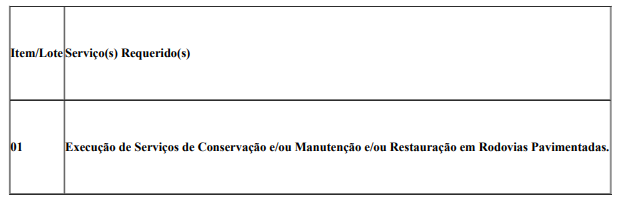 CAPACIDADE TÉCNICA: A licitante deverá, obrigatoriamente, apresentar relação dos serviços executados por profissionais de nível superior vinculados permanentemente à empresa e constante do seu Registro/Certidão de inscrição no CREA ou Conselho Profissional competente, em nome do profissional, como Responsável Técnico, comprovados mediante atestados e/ou certidões de capacidade técnica por execução de serviços compatíveis com o objeto da licitação, a seguir relacionados:CAPACIDADE TÉCNICA: A licitante deverá, obrigatoriamente, apresentar relação dos serviços executados por profissionais de nível superior vinculados permanentemente à empresa e constante do seu Registro/Certidão de inscrição no CREA ou Conselho Profissional competente, em nome do profissional, como Responsável Técnico, comprovados mediante atestados e/ou certidões de capacidade técnica por execução de serviços compatíveis com o objeto da licitação, a seguir relacionados:CAPACIDADE TÉCNICA: A licitante deverá, obrigatoriamente, apresentar relação dos serviços executados por profissionais de nível superior vinculados permanentemente à empresa e constante do seu Registro/Certidão de inscrição no CREA ou Conselho Profissional competente, em nome do profissional, como Responsável Técnico, comprovados mediante atestados e/ou certidões de capacidade técnica por execução de serviços compatíveis com o objeto da licitação, a seguir relacionados:CAPACIDADE OPERACIONAL: - A licitante (pessoa jurídica) deve ter experiência na execução de serviço de mesmo caráter e de igual complexidade ou superior, comprovadas por intermédio de atestados e/ou certidões de contratos emitidos por pessoas jurídicas de direitos público ou privado, em nome da empresa, conforme critério a seguir:
CAPACIDADE OPERACIONAL: - A licitante (pessoa jurídica) deve ter experiência na execução de serviço de mesmo caráter e de igual complexidade ou superior, comprovadas por intermédio de atestados e/ou certidões de contratos emitidos por pessoas jurídicas de direitos público ou privado, em nome da empresa, conforme critério a seguir:
CAPACIDADE OPERACIONAL: - A licitante (pessoa jurídica) deve ter experiência na execução de serviço de mesmo caráter e de igual complexidade ou superior, comprovadas por intermédio de atestados e/ou certidões de contratos emitidos por pessoas jurídicas de direitos público ou privado, em nome da empresa, conforme critério a seguir:
CAPACIDADE OPERACIONAL: - A licitante (pessoa jurídica) deve ter experiência na execução de serviço de mesmo caráter e de igual complexidade ou superior, comprovadas por intermédio de atestados e/ou certidões de contratos emitidos por pessoas jurídicas de direitos público ou privado, em nome da empresa, conforme critério a seguir:
 ÍNDICES ECONÔMICOS: conforme edital.  ÍNDICES ECONÔMICOS: conforme edital.  ÍNDICES ECONÔMICOS: conforme edital.  ÍNDICES ECONÔMICOS: conforme edital. OBSERVAÇÕES: As empresas interessadas, por meio de um representante vinculado formalmente à empresa deverão procurar o(s) Responsável da(s) Unidade(s) Local (is) do DNIT, da Superintendência Regional do DNIT no Estado de Minas Gerais, para efetuar a visita técnica e individual das demais empresas participantes do certame, ao local dos serviços referidos no item 1.1, para constatar as condições de execução e peculiaridades inerentes à natureza dos trabalhos. As visitas técnicas serão realizadas nos dias a serem definidos pela(s) Unidade(s) Local(is) e serão acompanhadas pela equipe da Unidade Local, que certificará(ão) a visita, expedindo o Atestado de Visita e Informações Técnicas. Esse atestado será juntado à Documentação de Habilitação, nos termos do inciso III do Artigo 30, da Lei 8.666/93 de 21/06/93. Quaisquer informações quanto às visitas poderão ser obtidas junto a Superintendência Regional do DNIT no Estado de Minas Gerais, através dos telefones (31) 3333-9233 ou (31) 3333-7660.Site: http://www1.dnit.gov.br/editais/consulta/resumo.asp?NUMIDEdital=8870#OBSERVAÇÕES: As empresas interessadas, por meio de um representante vinculado formalmente à empresa deverão procurar o(s) Responsável da(s) Unidade(s) Local (is) do DNIT, da Superintendência Regional do DNIT no Estado de Minas Gerais, para efetuar a visita técnica e individual das demais empresas participantes do certame, ao local dos serviços referidos no item 1.1, para constatar as condições de execução e peculiaridades inerentes à natureza dos trabalhos. As visitas técnicas serão realizadas nos dias a serem definidos pela(s) Unidade(s) Local(is) e serão acompanhadas pela equipe da Unidade Local, que certificará(ão) a visita, expedindo o Atestado de Visita e Informações Técnicas. Esse atestado será juntado à Documentação de Habilitação, nos termos do inciso III do Artigo 30, da Lei 8.666/93 de 21/06/93. Quaisquer informações quanto às visitas poderão ser obtidas junto a Superintendência Regional do DNIT no Estado de Minas Gerais, através dos telefones (31) 3333-9233 ou (31) 3333-7660.Site: http://www1.dnit.gov.br/editais/consulta/resumo.asp?NUMIDEdital=8870#OBSERVAÇÕES: As empresas interessadas, por meio de um representante vinculado formalmente à empresa deverão procurar o(s) Responsável da(s) Unidade(s) Local (is) do DNIT, da Superintendência Regional do DNIT no Estado de Minas Gerais, para efetuar a visita técnica e individual das demais empresas participantes do certame, ao local dos serviços referidos no item 1.1, para constatar as condições de execução e peculiaridades inerentes à natureza dos trabalhos. As visitas técnicas serão realizadas nos dias a serem definidos pela(s) Unidade(s) Local(is) e serão acompanhadas pela equipe da Unidade Local, que certificará(ão) a visita, expedindo o Atestado de Visita e Informações Técnicas. Esse atestado será juntado à Documentação de Habilitação, nos termos do inciso III do Artigo 30, da Lei 8.666/93 de 21/06/93. Quaisquer informações quanto às visitas poderão ser obtidas junto a Superintendência Regional do DNIT no Estado de Minas Gerais, através dos telefones (31) 3333-9233 ou (31) 3333-7660.Site: http://www1.dnit.gov.br/editais/consulta/resumo.asp?NUMIDEdital=8870#OBSERVAÇÕES: As empresas interessadas, por meio de um representante vinculado formalmente à empresa deverão procurar o(s) Responsável da(s) Unidade(s) Local (is) do DNIT, da Superintendência Regional do DNIT no Estado de Minas Gerais, para efetuar a visita técnica e individual das demais empresas participantes do certame, ao local dos serviços referidos no item 1.1, para constatar as condições de execução e peculiaridades inerentes à natureza dos trabalhos. As visitas técnicas serão realizadas nos dias a serem definidos pela(s) Unidade(s) Local(is) e serão acompanhadas pela equipe da Unidade Local, que certificará(ão) a visita, expedindo o Atestado de Visita e Informações Técnicas. Esse atestado será juntado à Documentação de Habilitação, nos termos do inciso III do Artigo 30, da Lei 8.666/93 de 21/06/93. Quaisquer informações quanto às visitas poderão ser obtidas junto a Superintendência Regional do DNIT no Estado de Minas Gerais, através dos telefones (31) 3333-9233 ou (31) 3333-7660.Site: http://www1.dnit.gov.br/editais/consulta/resumo.asp?NUMIDEdital=8870#ÓRGÃO LICITANTE:  MINISTÉRIO DA INFRAESTRUTURA - DNIT - 06ª UNIDADE DE INFRAESTRUTURA TERRESTREÓRGÃO LICITANTE:  MINISTÉRIO DA INFRAESTRUTURA - DNIT - 06ª UNIDADE DE INFRAESTRUTURA TERRESTREEDITAL PREGÃO ELETRÔNICO n° 0551/2021-06 EDITAL PREGÃO ELETRÔNICO n° 0551/2021-06 Endereço: Rua Martim de Carvalho, nº 635 – 4º andar – Bairro: Santo Agostinho - Belo Horizonte – MG, fone nº (31) 3057-1551, fax (31) 3057-1550 - CEP: 30.190-094http://www.dnit.gov.br - E-mail: pregoeiro.sremg@dnit.gov.br Endereço: Www.dnit.gov.br - Belo Horizonte (MG) - Telefone: (61) 96412290 Endereço: Rua Martim de Carvalho, nº 635 – 4º andar – Bairro: Santo Agostinho - Belo Horizonte – MG, fone nº (31) 3057-1551, fax (31) 3057-1550 - CEP: 30.190-094http://www.dnit.gov.br - E-mail: pregoeiro.sremg@dnit.gov.br Endereço: Www.dnit.gov.br - Belo Horizonte (MG) - Telefone: (61) 96412290 Endereço: Rua Martim de Carvalho, nº 635 – 4º andar – Bairro: Santo Agostinho - Belo Horizonte – MG, fone nº (31) 3057-1551, fax (31) 3057-1550 - CEP: 30.190-094http://www.dnit.gov.br - E-mail: pregoeiro.sremg@dnit.gov.br Endereço: Www.dnit.gov.br - Belo Horizonte (MG) - Telefone: (61) 96412290 Endereço: Rua Martim de Carvalho, nº 635 – 4º andar – Bairro: Santo Agostinho - Belo Horizonte – MG, fone nº (31) 3057-1551, fax (31) 3057-1550 - CEP: 30.190-094http://www.dnit.gov.br - E-mail: pregoeiro.sremg@dnit.gov.br Endereço: Www.dnit.gov.br - Belo Horizonte (MG) - Telefone: (61) 96412290 OBJETO: Serviços de Manutenção (Conservação/Recuperação) BR-352/MG; Trecho: Div GO/MG (Ponte sobre o Rio Paranaíba) - Entr BR-262 (Pará de Minas); Subtrecho: Fim do Trecho Pavimentado - Entr BR-365 (A); Segmento: km 66,90 ao km 165,60; Extensão: 98,70 km.OBJETO: Serviços de Manutenção (Conservação/Recuperação) BR-352/MG; Trecho: Div GO/MG (Ponte sobre o Rio Paranaíba) - Entr BR-262 (Pará de Minas); Subtrecho: Fim do Trecho Pavimentado - Entr BR-365 (A); Segmento: km 66,90 ao km 165,60; Extensão: 98,70 km.DATAS: Entrega da Proposta:  18/01/2022 às 10:00Abertura da Proposta:  em 18/01/2022 às 10:00 Prazo de execução dos serviços: 180 dias. DATAS: Entrega da Proposta:  18/01/2022 às 10:00Abertura da Proposta:  em 18/01/2022 às 10:00 Prazo de execução dos serviços: 180 dias. VALORESVALORESVALORESVALORESValor Estimado da ObraCapital Social Garantia de PropostaValor do EditalR$ 27.503.874,60R$ R$ -R$ -CAPACIDADE TÉCNICA: A licitante deverá, obrigatoriamente, apresentar relação dos serviços executados por profissionais de nível superior vinculados permanentemente à empresa e constante do seu Registro/Certidão de inscrição no CREA ou Conselho Profissional competente, em nome do profissional, como Responsável Técnico, comprovados mediante atestados e/ou certidões de capacidade técnica por execução de serviços compatíveis com o objeto da licitação, a seguir relacionados: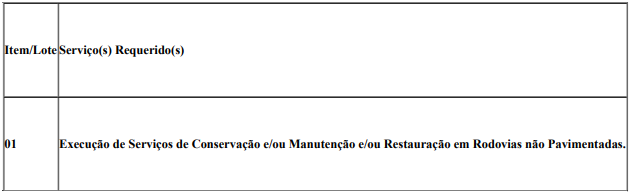 CAPACIDADE TÉCNICA: A licitante deverá, obrigatoriamente, apresentar relação dos serviços executados por profissionais de nível superior vinculados permanentemente à empresa e constante do seu Registro/Certidão de inscrição no CREA ou Conselho Profissional competente, em nome do profissional, como Responsável Técnico, comprovados mediante atestados e/ou certidões de capacidade técnica por execução de serviços compatíveis com o objeto da licitação, a seguir relacionados:CAPACIDADE TÉCNICA: A licitante deverá, obrigatoriamente, apresentar relação dos serviços executados por profissionais de nível superior vinculados permanentemente à empresa e constante do seu Registro/Certidão de inscrição no CREA ou Conselho Profissional competente, em nome do profissional, como Responsável Técnico, comprovados mediante atestados e/ou certidões de capacidade técnica por execução de serviços compatíveis com o objeto da licitação, a seguir relacionados:CAPACIDADE TÉCNICA: A licitante deverá, obrigatoriamente, apresentar relação dos serviços executados por profissionais de nível superior vinculados permanentemente à empresa e constante do seu Registro/Certidão de inscrição no CREA ou Conselho Profissional competente, em nome do profissional, como Responsável Técnico, comprovados mediante atestados e/ou certidões de capacidade técnica por execução de serviços compatíveis com o objeto da licitação, a seguir relacionados:CAPACIDADE OPERACIONAL: A licitante (pessoa jurídica) deve ter experiência na execução de serviço de mesmo caráter e de igual complexidade ou superior, comprovadas por intermédio de atestados e/ou certidões de contratos emitidos por pessoas jurídicas de direitos público ou privado, em nome da empresa, conforme critério a seguir:CAPACIDADE OPERACIONAL: A licitante (pessoa jurídica) deve ter experiência na execução de serviço de mesmo caráter e de igual complexidade ou superior, comprovadas por intermédio de atestados e/ou certidões de contratos emitidos por pessoas jurídicas de direitos público ou privado, em nome da empresa, conforme critério a seguir:CAPACIDADE OPERACIONAL: A licitante (pessoa jurídica) deve ter experiência na execução de serviço de mesmo caráter e de igual complexidade ou superior, comprovadas por intermédio de atestados e/ou certidões de contratos emitidos por pessoas jurídicas de direitos público ou privado, em nome da empresa, conforme critério a seguir:CAPACIDADE OPERACIONAL: A licitante (pessoa jurídica) deve ter experiência na execução de serviço de mesmo caráter e de igual complexidade ou superior, comprovadas por intermédio de atestados e/ou certidões de contratos emitidos por pessoas jurídicas de direitos público ou privado, em nome da empresa, conforme critério a seguir: ÍNDICES ECONÔMICOS: conforme edital.  ÍNDICES ECONÔMICOS: conforme edital.  ÍNDICES ECONÔMICOS: conforme edital.  ÍNDICES ECONÔMICOS: conforme edital. OBSERVAÇÕES: As empresas interessadas, por meio de um representante vinculado formalmente à empresa deverão procurar o(s) Responsável da(s) Unidade(s) Local (is) do DNIT, da Superintendência Regional do DNIT no Estado de Minas Gerais, para efetuar a visita técnica e individual das demais empresas participantes do certame, ao local dos serviços referidos no item 1.1, para constatar as condições de execução e peculiaridades inerentes à natureza dos trabalhos. 7.2. As visitas técnicas serão realizadas nos dias a serem definidos pela(s) Unidade(s) Local(is) e serão acompanhadas pela equipe da Unidade Local, que certificará(ão) a visita, expedindo o Atestado de Visita e Informações Técnicas. Esse atestado será juntado à Documentação de Habilitação, nos termos do inciso III do Artigo 30, da Lei 8.666/93 de 21/06/93. Quaisquer informações quanto às visitas poderão ser obtidas junto a Superintendência Regional do DNIT no Estado de Minas Gerais, através dos telefones (34) 3823-1161; (34) 3823-1306 ou (34) 3823-1499.Site: http://www1.dnit.gov.br/editais/consulta/resumo.asp?NUMIDEdital=8876OBSERVAÇÕES: As empresas interessadas, por meio de um representante vinculado formalmente à empresa deverão procurar o(s) Responsável da(s) Unidade(s) Local (is) do DNIT, da Superintendência Regional do DNIT no Estado de Minas Gerais, para efetuar a visita técnica e individual das demais empresas participantes do certame, ao local dos serviços referidos no item 1.1, para constatar as condições de execução e peculiaridades inerentes à natureza dos trabalhos. 7.2. As visitas técnicas serão realizadas nos dias a serem definidos pela(s) Unidade(s) Local(is) e serão acompanhadas pela equipe da Unidade Local, que certificará(ão) a visita, expedindo o Atestado de Visita e Informações Técnicas. Esse atestado será juntado à Documentação de Habilitação, nos termos do inciso III do Artigo 30, da Lei 8.666/93 de 21/06/93. Quaisquer informações quanto às visitas poderão ser obtidas junto a Superintendência Regional do DNIT no Estado de Minas Gerais, através dos telefones (34) 3823-1161; (34) 3823-1306 ou (34) 3823-1499.Site: http://www1.dnit.gov.br/editais/consulta/resumo.asp?NUMIDEdital=8876OBSERVAÇÕES: As empresas interessadas, por meio de um representante vinculado formalmente à empresa deverão procurar o(s) Responsável da(s) Unidade(s) Local (is) do DNIT, da Superintendência Regional do DNIT no Estado de Minas Gerais, para efetuar a visita técnica e individual das demais empresas participantes do certame, ao local dos serviços referidos no item 1.1, para constatar as condições de execução e peculiaridades inerentes à natureza dos trabalhos. 7.2. As visitas técnicas serão realizadas nos dias a serem definidos pela(s) Unidade(s) Local(is) e serão acompanhadas pela equipe da Unidade Local, que certificará(ão) a visita, expedindo o Atestado de Visita e Informações Técnicas. Esse atestado será juntado à Documentação de Habilitação, nos termos do inciso III do Artigo 30, da Lei 8.666/93 de 21/06/93. Quaisquer informações quanto às visitas poderão ser obtidas junto a Superintendência Regional do DNIT no Estado de Minas Gerais, através dos telefones (34) 3823-1161; (34) 3823-1306 ou (34) 3823-1499.Site: http://www1.dnit.gov.br/editais/consulta/resumo.asp?NUMIDEdital=8876OBSERVAÇÕES: As empresas interessadas, por meio de um representante vinculado formalmente à empresa deverão procurar o(s) Responsável da(s) Unidade(s) Local (is) do DNIT, da Superintendência Regional do DNIT no Estado de Minas Gerais, para efetuar a visita técnica e individual das demais empresas participantes do certame, ao local dos serviços referidos no item 1.1, para constatar as condições de execução e peculiaridades inerentes à natureza dos trabalhos. 7.2. As visitas técnicas serão realizadas nos dias a serem definidos pela(s) Unidade(s) Local(is) e serão acompanhadas pela equipe da Unidade Local, que certificará(ão) a visita, expedindo o Atestado de Visita e Informações Técnicas. Esse atestado será juntado à Documentação de Habilitação, nos termos do inciso III do Artigo 30, da Lei 8.666/93 de 21/06/93. Quaisquer informações quanto às visitas poderão ser obtidas junto a Superintendência Regional do DNIT no Estado de Minas Gerais, através dos telefones (34) 3823-1161; (34) 3823-1306 ou (34) 3823-1499.Site: http://www1.dnit.gov.br/editais/consulta/resumo.asp?NUMIDEdital=8876ÓRGÃO LICITANTE: DNIT -  MINISTÉRIO DA INFRAESTRUTURA - DEPARTAMENTO NACIONAL DE INFRAESTRUTURA DE TRANSPORTES ÓRGÃO LICITANTE: DNIT -  MINISTÉRIO DA INFRAESTRUTURA - DEPARTAMENTO NACIONAL DE INFRAESTRUTURA DE TRANSPORTES PREGÃO ELETRÔNICO Nº 350/2021 – REABERTURA PREGÃO ELETRÔNICO Nº 350/2021 – REABERTURA Endereço: Rua Martim de Carvalho, nº 635 – 4º andar – Bairro: Santo Agostinho - Belo Horizonte – MG, fone nº (31) 3057-1551, fax (31) 3057-1550 - CEP: 30.190-094http://www.dnit.gov.br - E-mail: pregoeiro.sremg@dnit.gov.br Endereço: Www.dnit.gov.br - Belo Horizonte (MG) - Telefone: (61) 96412290 Endereço: Rua Martim de Carvalho, nº 635 – 4º andar – Bairro: Santo Agostinho - Belo Horizonte – MG, fone nº (31) 3057-1551, fax (31) 3057-1550 - CEP: 30.190-094http://www.dnit.gov.br - E-mail: pregoeiro.sremg@dnit.gov.br Endereço: Www.dnit.gov.br - Belo Horizonte (MG) - Telefone: (61) 96412290 Endereço: Rua Martim de Carvalho, nº 635 – 4º andar – Bairro: Santo Agostinho - Belo Horizonte – MG, fone nº (31) 3057-1551, fax (31) 3057-1550 - CEP: 30.190-094http://www.dnit.gov.br - E-mail: pregoeiro.sremg@dnit.gov.br Endereço: Www.dnit.gov.br - Belo Horizonte (MG) - Telefone: (61) 96412290 Endereço: Rua Martim de Carvalho, nº 635 – 4º andar – Bairro: Santo Agostinho - Belo Horizonte – MG, fone nº (31) 3057-1551, fax (31) 3057-1550 - CEP: 30.190-094http://www.dnit.gov.br - E-mail: pregoeiro.sremg@dnit.gov.br Endereço: Www.dnit.gov.br - Belo Horizonte (MG) - Telefone: (61) 96412290 OBJETO: Contratação de empresa para execução de Serviços de Manutenção (Conservação/Recuperação) na Rodovia BR265/MG com vistas a execução de Plano de Trabalho e Orçamento – P.A.T.O. Trecho: DIV GO/MG - DIV MG/RJ; Subtrecho 1: Entr BR-265(B) (p/ Alpinópolis) - Entr BR-491/MG-050 (São Sebastião do Paraíso); Subtrecho 2: Entr BR-265 (km 550,7) - Alpinópolis; Segmento 1: km 546,80 - km 634,90; Segmento 2: km 0,00 - km 2,40; Extensão: 90,50 km, sob a coordenação da Superintendência Regional do DNIT no Estado de Minas Gerais, conforme condições, quantidades e exigências estabelecidas neste Edital e seus anexos.OBJETO: Contratação de empresa para execução de Serviços de Manutenção (Conservação/Recuperação) na Rodovia BR265/MG com vistas a execução de Plano de Trabalho e Orçamento – P.A.T.O. Trecho: DIV GO/MG - DIV MG/RJ; Subtrecho 1: Entr BR-265(B) (p/ Alpinópolis) - Entr BR-491/MG-050 (São Sebastião do Paraíso); Subtrecho 2: Entr BR-265 (km 550,7) - Alpinópolis; Segmento 1: km 546,80 - km 634,90; Segmento 2: km 0,00 - km 2,40; Extensão: 90,50 km, sob a coordenação da Superintendência Regional do DNIT no Estado de Minas Gerais, conforme condições, quantidades e exigências estabelecidas neste Edital e seus anexos.DATAS:Entrega da Proposta:  21/01/2022 –10:00 hAbertura da Proposta:  21/01/2022 –10:00 hPrazo de Execução dos Serviços: 180 DIASDATAS:Entrega da Proposta:  21/01/2022 –10:00 hAbertura da Proposta:  21/01/2022 –10:00 hPrazo de Execução dos Serviços: 180 DIASVALORESVALORESVALORESVALORESValor Estimado da ObraCapital Social Garantia de PropostaValor do EditalR$ 37.332.902,48R$ R$ -R$ -CAPACIDADE TÉCNICA: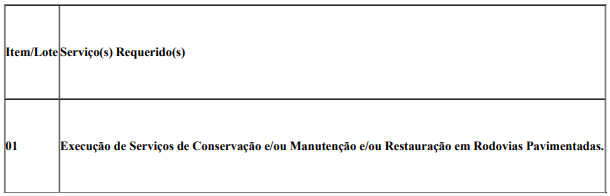 CAPACIDADE TÉCNICA:CAPACIDADE TÉCNICA:CAPACIDADE TÉCNICA:CAPACIDADE OPERACIONAL: 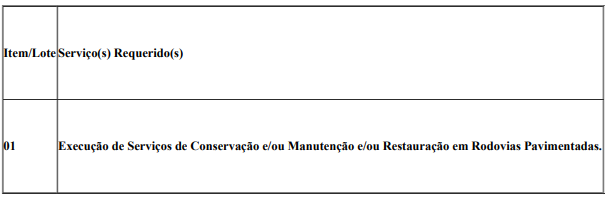 CAPACIDADE OPERACIONAL: CAPACIDADE OPERACIONAL: CAPACIDADE OPERACIONAL:  ÍNDICES ECONÔMICOS: índices de Liquidez Geral (LG), Solvência Geral (SG) e Liquidez Corrente (LC), superiores a 1 (um). ÍNDICES ECONÔMICOS: índices de Liquidez Geral (LG), Solvência Geral (SG) e Liquidez Corrente (LC), superiores a 1 (um). ÍNDICES ECONÔMICOS: índices de Liquidez Geral (LG), Solvência Geral (SG) e Liquidez Corrente (LC), superiores a 1 (um). ÍNDICES ECONÔMICOS: índices de Liquidez Geral (LG), Solvência Geral (SG) e Liquidez Corrente (LC), superiores a 1 (um).OBSERVAÇÕES: VISTORIA / VISITA TÉCNICAAs empresas interessadas, por meio de um representante vinculado formalmente à empresa deverão procurar o(s) Responsável da(s) Unidade(s) Local (is) do DNIT, da Superintendência Regional do DNIT no Estado de Minas Gerais, para efetuar a visita técnica e individual das demais empresas participantes do certame, ao local dos serviços referidos no item 1.1, para constatar as condições de execução e peculiaridades inerentes à natureza dos trabalhos. As visitas técnicas serão realizadas nos dias a serem definidos pela(s) Unidade(s) Local(is) e serão acompanhadas pela equipe da Unidade Local, que certificará(ão) a visita, expedindo o Atestado de Visita e Informações Técnicas. Esse atestado será juntado à Documentação de Habilitação, nos termos do inciso III do Artigo 30, da Lei 8.666/93 de 21/06/93. Quaisquer informações quanto às visitas poderão ser obtidas junto a Superintendência Regional do DNIT no Estado de Minas Gerais, através dos telefones (32) 3224-1820 ou (32) 3224–1831. http://www1.dnit.gov.br/editais/consulta/resumo.asp?NUMIDEdital=8688# OBSERVAÇÕES: VISTORIA / VISITA TÉCNICAAs empresas interessadas, por meio de um representante vinculado formalmente à empresa deverão procurar o(s) Responsável da(s) Unidade(s) Local (is) do DNIT, da Superintendência Regional do DNIT no Estado de Minas Gerais, para efetuar a visita técnica e individual das demais empresas participantes do certame, ao local dos serviços referidos no item 1.1, para constatar as condições de execução e peculiaridades inerentes à natureza dos trabalhos. As visitas técnicas serão realizadas nos dias a serem definidos pela(s) Unidade(s) Local(is) e serão acompanhadas pela equipe da Unidade Local, que certificará(ão) a visita, expedindo o Atestado de Visita e Informações Técnicas. Esse atestado será juntado à Documentação de Habilitação, nos termos do inciso III do Artigo 30, da Lei 8.666/93 de 21/06/93. Quaisquer informações quanto às visitas poderão ser obtidas junto a Superintendência Regional do DNIT no Estado de Minas Gerais, através dos telefones (32) 3224-1820 ou (32) 3224–1831. http://www1.dnit.gov.br/editais/consulta/resumo.asp?NUMIDEdital=8688# OBSERVAÇÕES: VISTORIA / VISITA TÉCNICAAs empresas interessadas, por meio de um representante vinculado formalmente à empresa deverão procurar o(s) Responsável da(s) Unidade(s) Local (is) do DNIT, da Superintendência Regional do DNIT no Estado de Minas Gerais, para efetuar a visita técnica e individual das demais empresas participantes do certame, ao local dos serviços referidos no item 1.1, para constatar as condições de execução e peculiaridades inerentes à natureza dos trabalhos. As visitas técnicas serão realizadas nos dias a serem definidos pela(s) Unidade(s) Local(is) e serão acompanhadas pela equipe da Unidade Local, que certificará(ão) a visita, expedindo o Atestado de Visita e Informações Técnicas. Esse atestado será juntado à Documentação de Habilitação, nos termos do inciso III do Artigo 30, da Lei 8.666/93 de 21/06/93. Quaisquer informações quanto às visitas poderão ser obtidas junto a Superintendência Regional do DNIT no Estado de Minas Gerais, através dos telefones (32) 3224-1820 ou (32) 3224–1831. http://www1.dnit.gov.br/editais/consulta/resumo.asp?NUMIDEdital=8688# OBSERVAÇÕES: VISTORIA / VISITA TÉCNICAAs empresas interessadas, por meio de um representante vinculado formalmente à empresa deverão procurar o(s) Responsável da(s) Unidade(s) Local (is) do DNIT, da Superintendência Regional do DNIT no Estado de Minas Gerais, para efetuar a visita técnica e individual das demais empresas participantes do certame, ao local dos serviços referidos no item 1.1, para constatar as condições de execução e peculiaridades inerentes à natureza dos trabalhos. As visitas técnicas serão realizadas nos dias a serem definidos pela(s) Unidade(s) Local(is) e serão acompanhadas pela equipe da Unidade Local, que certificará(ão) a visita, expedindo o Atestado de Visita e Informações Técnicas. Esse atestado será juntado à Documentação de Habilitação, nos termos do inciso III do Artigo 30, da Lei 8.666/93 de 21/06/93. Quaisquer informações quanto às visitas poderão ser obtidas junto a Superintendência Regional do DNIT no Estado de Minas Gerais, através dos telefones (32) 3224-1820 ou (32) 3224–1831. http://www1.dnit.gov.br/editais/consulta/resumo.asp?NUMIDEdital=8688# 